Утвержденарешением Совета народных депутатов Промышленновского муниципального районаот ______________  № _____Схема теплоснабженияТитовского сельского поселения на период 2014-2019 г.г. сперспективой до 2030 г.(актуализация по состоянию на 2020 г.)Пояснительная запискаЧита 2019СодержаниеВведение	6Показатели перспективного спроса на тепловую энергию (мощность) и теплоносительв установленных границах территории поселения	101.1. Общая часть	101.2.  Площадь  строительных  фондов  и  приросты  площади  строительных  фондов  порасчетным элементам территориального деления	101.3.  Объемы  потребления  тепловой  энергии  (мощности),  теплоносителя  и  приростыпотребления тепловой энергии (мощности)	121.4.	Потребление	тепловой	энергии	(мощности)	и	теплоносителя	объектами,расположенными в производственных зонах	14Перспективные  балансы  тепловой  мощности  источников  тепловой  энергии  итепловой нагрузки потребителей	152.1. Радиусы эффективного теплоснабжения	152.2. Описание существующих и перспективных зон действия систем теплоснабжения иисточников тепловой энергии	192.3.	Описание	существующих	и	перспективных	зон	действия	индивидуальныхисточников тепловой энергии	202.4. Перспективные балансы тепловой мощности и тепловой нагрузки в перспективныхзонах  действия  источников  тепловой  энергии,  в  том  числе  работающих  на  единуютепловую сеть	212.5. Существующие  и  перспективные затраты  тепловой  мощности на хозяйственныенужды источников тепловой энергии	232.6. Значения существующей и перспективной тепловой мощности источников тепловойэнергии нетто	242.7. Значения существующих и перспективных потерь тепловой энергии при ее передачепо тепловым сетям	252.8.  Затраты  существующей  и  перспективной  тепловой  мощности  на  хозяйственныенужды тепловых сетей	262.9.	Значения	существующей	и	перспективной	резервной	тепловой	мощностиисточников теплоснабжения, в том числе источников тепловой энергии, принадлежащихпотребителям,	и	источников	тепловой	энергии	теплоснабжающих	организаций,	свыделением  аварийного  резерва  и  резерва  по  договорам  на  поддержание  резервнойтепловой мощности	262.10.	Значения	существующей	и	перспективной	тепловой	нагрузки	потребителей,устанавливаемые	по	договорам	на	поддержание	резервной	тепловой	мощности,долгосрочным	договорам	теплоснабжения,	в	соответствии	с	которыми	ценаопределяется  по  соглашению  сторон,  и  по  долгосрочным  договорам,  в  отношениикоторых установлен долгосрочный тариф	263. Перспективные балансы производительности водоподготовительных установок	273.1.	Порядок	расчета	перспективных	балансов	производительностиводоподготовительных	установок	и	максимального	потребления	теплоносителятеплопотребляющими установками потребителей, в том числе в аварийных режимах	273.2. Перспективные балансы производительности водоподготовительных установок имаксимального потребления теплоносителя теплопотребляющими установками	343.3.	Перспективные	балансы	производительности	водоподготовительных	установокисточников  тепловой  энергии  для  компенсации  потерь  теплоносителя  в  аварийныхрежимах работы систем теплоснабжения	37Предложения  по  строительству,  реконструкции  и  техническому  перевооружениюисточников тепловой энергии	394.1. Общие положения	394.2. Предложения по строительству источников тепловой энергии	394.3. Предложения по реконструкции источников тепловой энергии, обеспечивающихперспективную тепловую нагрузку	404.4. Предложения по техническому перевооружению источников тепловой энергии сцелью повышения эффективности работы систем теплоснабжения	404.5. Графики совместной работы источников тепловой энергии, функционирующих врежиме комбинированной выработки электрической и тепловой энергии и котельных …. 414.6.	Меры	по	выводу	из	эксплуатации,	консервации	и	демонтажу	избыточныхисточников тепловой  энергии, а также источников тепловой  энергии, выработавшихнормативный срок службы	414.7. Меры по переоборудованию котельных в источники комбинированной выработкиэлектрической и тепловой энергии	414.8. Меры по переводу котельных, размещенных в существующих и расширяемых зонахдействия источников комбинированной выработки тепловой и электрической энергии, впиковой режим работы	424.9.	Решения	о	загрузке	источников	тепловой	энергии,	распределении(перераспределении) тепловой нагрузки потребителей тепловой энергии	424.10.  Оптимальные  температурные  графики  отпуска  тепловой  энергии  для  каждогоисточников тепловой энергии систем теплоснабжения	424.11.	Предложения	по	перспективной	установленной	тепловой	мощности	каждогоисточника тепловой энергии с учетом аварийного и перспективного резерва тепловоймощности	с	предложениями	по	утверждению	срока	ввода	в	эксплуатацию	новыхмощностей	435. Предложения по строительству и реконструкции тепловых сетей	445.1. Предложения по строительству и реконструкции тепловых сетей, обеспечивающихперераспределение  тепловой  нагрузки  из  зон  с  дефицитом  располагаемой  тепловоймощности источников тепловой энергии в зоны с резервом располагаемой тепловоймощности источников тепловой энергии (использование существующих резервов)	445.2. Предложения по строительству и реконструкции тепловых сетей для обеспеченияперспективных	приростов	тепловой	нагрузки	под	жилищную,	комплексную	илипроизводственную застройку	445.3.	Предложения	по	строительству	и	реконструкции	тепловых	сетей	в	целяхобеспечения условий, при наличии которых существует возможность поставок тепловойэнергии  потребителям  от  различных  источников  тепловой  энергии  при  сохранениинадежности теплоснабжения	455.4. Предложения по строительству и реконструкции тепловых сетей для повышенияэффективности	функционирования	системы	теплоснабжения,	в	том	числе	за	счетперевода котельных в пиковый режим работы или ликвидации котельных	455.5. Предложения по строительству и реконструкции тепловых сетей с увеличениемдиаметра трубопроводов для обеспечения расчетных расходов теплоносителя	455.6. Предложения по строительству и реконструкции тепловых сетей для обеспечениянормативной надежности и безопасности теплоснабжения	456. Перспективные топливные балансы	467. Инвестиции в строительство, реконструкцию и техническое перевооружение	507.1. Общие положения	507.2.	Предложения	по	величине	необходимых	инвестиций	в	строительство,реконструкцию и техническое перевооружение источников тепловой энергии на каждомэтапе	527.3.	Предложения	по	величине	необходимых	инвестиций	в	строительство,реконструкцию и техническое перевооружение тепловых сетей и сооружений на них	547.4.	Предложения	по	величине	инвестиций	в	строительство,	реконструкцию	итехническое	перевооружение	в	связи	с	изменениями	температурного	графика	игидравлического режима работы системы теплоснабжения	567.5.	Расчеты	ценовых	последствий	для	потребителей	при	реализации	программстроительства, реконструкции и технического перевооружения систем теплоснабжения.588. Решение об определении единой теплоснабжающей организации (организаций)	59Решения о распределении тепловой нагрузки между источниками тепловой энергии 6110. Решения по бесхозяйным тепловым сетям	62Введение«Схема теплоснабжения муниципального образования Титовское сельское поселение Промышленновского района Кемеровской области» на период 2014 - 2030 годов была разработана и утверждена в 2014 году. Актуализация схемы теплоснабжения муниципального образования Титовское сельское поселение Промышленновского района Кемеровской области на 2019 год разработана в соответствии с муниципальным контрактом № Ф.2019.92019 от 12.03.2019 г. «Актуализация схем теплоснабжения Промышленновского муниципального района», заключенного между управлением по жизнеобеспечению и строительству администрации Промышленновского муниципального района и ООО «МихА». Разработка актуализации схемы теплоснабжения муниципального образования Титовское сельское поселение Промышленновского района Кемеровской области выполнена в соответствии с требованиями Федерального закона от 27.07.2010 года № 190-ФЗ «О теплоснабжении», Постановления Правительства Российской Федерации от 22.02.2012 года № 154 «О требованиях к схемам теплоснабжения, порядку их разработки и утверждения».	В схеме теплоснабжения обосновывается необходимость и экономическая целесообразность проектирования и строительства новых, расширения и реконструкции существующих энергетических источников и тепловых сетей, средств их эксплуатации и управления с целью обеспечения энергетической безопасности развития экономики поселения и надежности теплоснабжения потребителей.На рисунке 1 представлена схема расположения Промышленновского муниципального района на карте области.На рисунке 2 представлена схема расположения городских и сельских поселений Промышленновского муниципального района.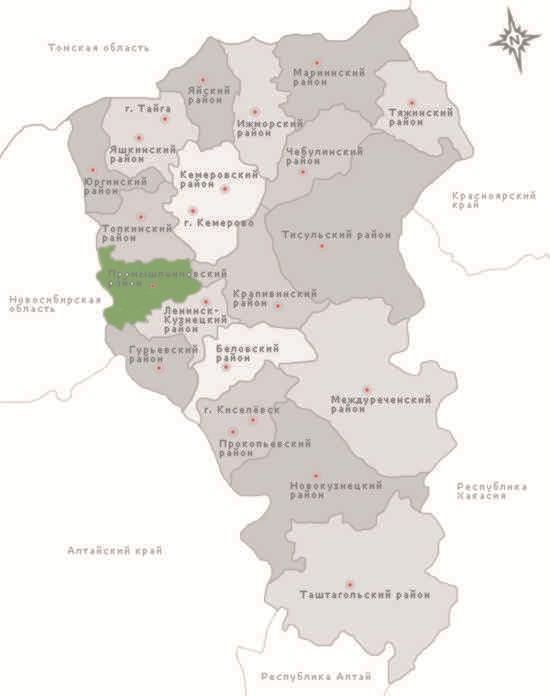 Рис. 1 Промышленновский районКемеровской области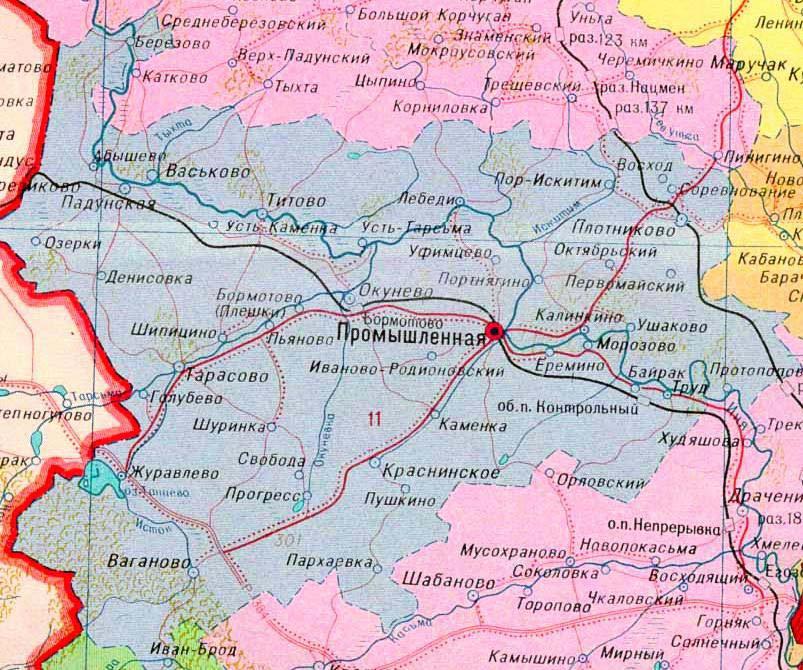 Рис. 2 Промышленновский район. Расположение городских и сельских поселений.качестве исходной информации при выполнении работ используются данные представленные Администрацией муниципального района, теплоснабжающей организацией ООО «Сельский дом». Для актуализации схемы теплоснабжения на 2019 г. использованы данные, предоставленные ОАО «СКЭК».состав Титовского сельского поселения Промышленновского муниципального района входят населенные пункты:село Титово (является административным центром поселения);деревня Усть-Каменка;деревня Усть-Тарьсма;поселок Тарсьма.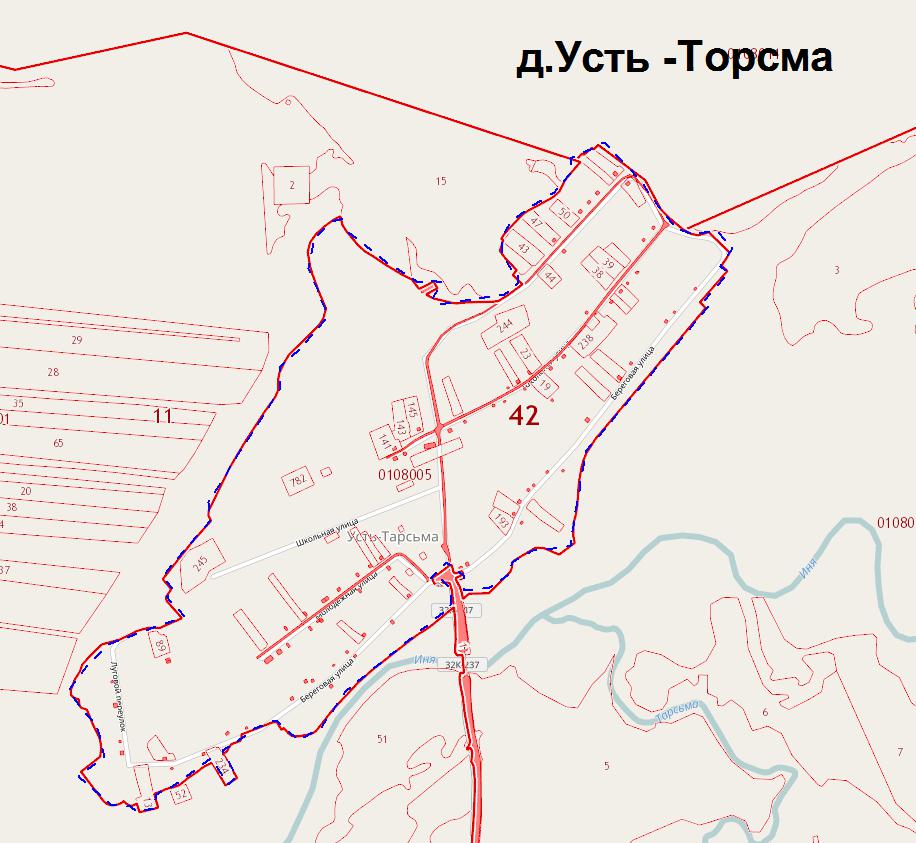 Рис. 3. Кадастровая схема д. Усть-Тарсьма Титовского сельского поселения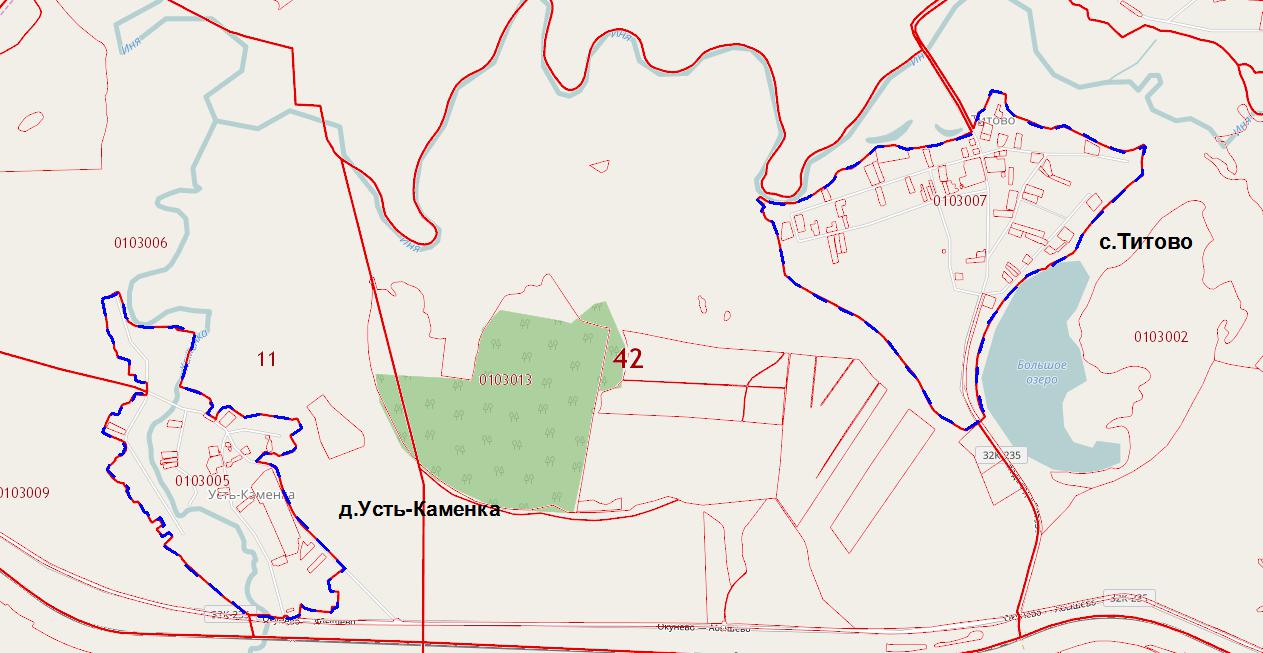 Рис. 4. Кадастровая схема д. Усть-Каменка и с. Титово Титовского сельского поселенияНа территории Титовского сельского поселения находятся три централизованных источников тепловой энергии – котельная №23 д. Усть-Тарсьма, ул. Школьная, 30; котельная №22 д. Усть-Каменка, ул. Центральная, 8; котельная №24 с. Титово, ул. Советская, 38.Состав и техническая характеристика котельных приведены в таблице 1.Таблица 1. Состав и техническая характеристика оборудования котельных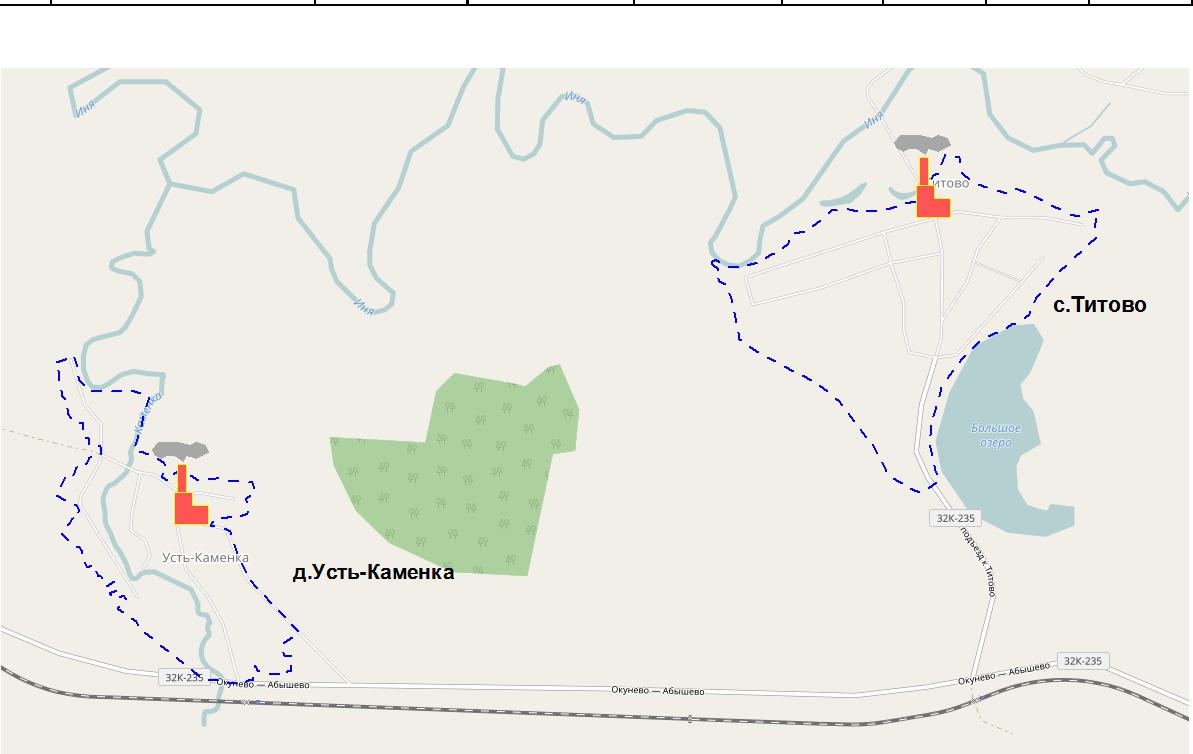 Рис. 5 Схема расположения котельных д. Усть-Каменка и с. Титово Титовского сельского поселенияРис. 6 Схема расположения котельных д. Усть-Тарсьма Титовского сельского поселения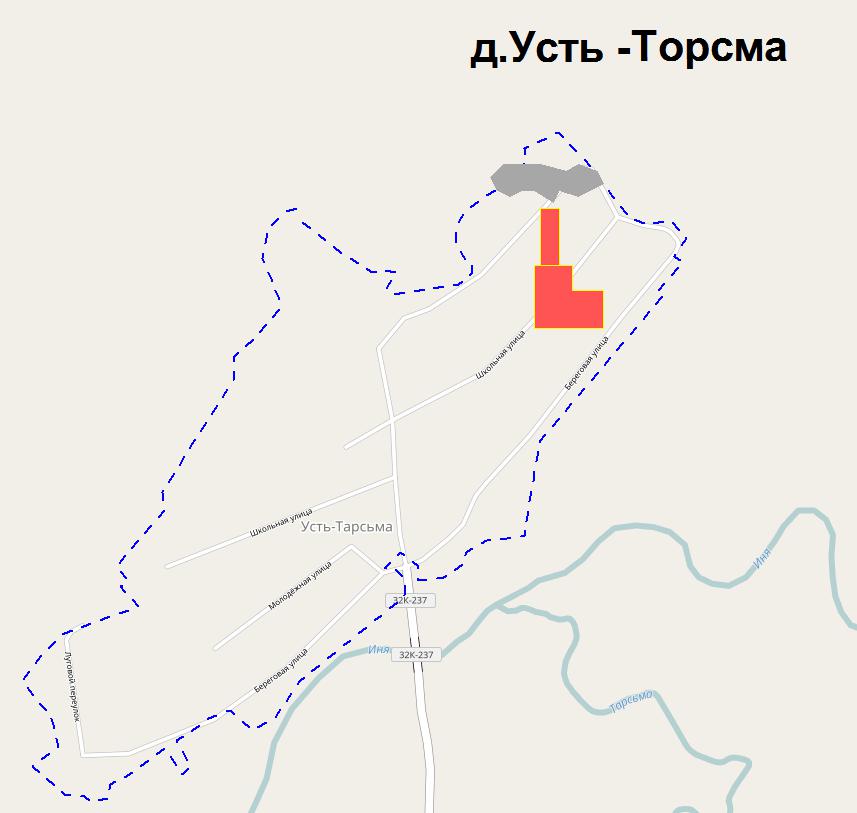 	Установленная мощность котельной №23 д. Усть-Тарсьма, ул. Школьная, 30 – 0,28 Гкал/ч. Химическая водоподготовка на котельной не применяется. Котельная функционирует 5808 часов в год. Потребителями тепловой энергии являются объекты социально-культурного назначения. Потребители подключены к тепловой сети по зависимой схеме, горячее водоснабжение отсутствует. Система теплоснабжения – 2-х трубная тупиковая. Прокладка трубопроводов тепловых сетей надземная. Тепловая изоляция трубопроводов выполнена из матов минеральной ваты. Тепловые сети запроектированы на работу при расчетных параметрах теплоносителя 95-70 °С. Общая протяженность тепловых сетей котельной в однотрубном исчислении – 206 м.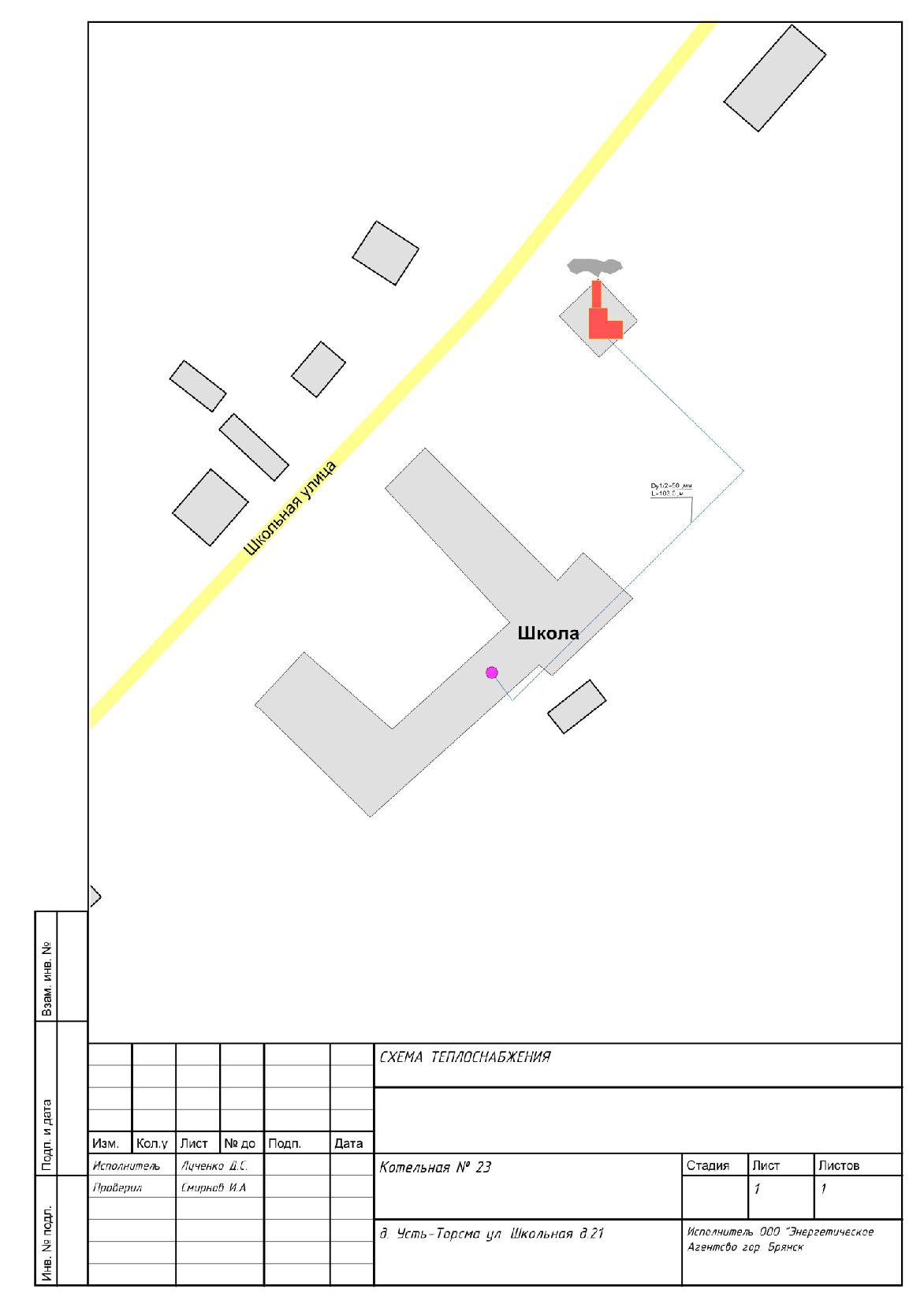 Установленная мощность котельной №22 д. Усть-Каменка, ул. Центральная, 8 – 1,36 Гкал/ч. Химическая водоподготовка на котельной не применяется. Котельная функционирует 5808 часов в год. Горячее водоснабжение отсутствует. Система теплоснабжения – 2-х трубная тупиковая. Прокладка трубопроводов тепловых сетей подземная и надземная. Тепловая изоляция трубопроводов выполнена из матов минеральной ваты.Тепловые сети запроектированы на работу при расчетных параметрах теплоносителя 95-70 °С. Общая протяженность тепловых сетей котельной в однотрубном исчислении – 856 м (подземная – 672 м, надземная – 184 м).Установленная мощность котельной №24 с. Титово, ул. Советская, 38 – 2,0 Гкал/ч. Химическая водоподготовка на котельной не применяется. Котельная функционирует 5808 часов в год. Горячее водоснабжение отсутствует. Система теплоснабжения – 2-х трубная тупиковая. Прокладка трубопроводов тепловых сетей подземная и надземная. Тепловая изоляция трубопроводов выполнена из матов минеральной ваты. Тепловые сети запроектированы на работу при расчетных параметрах теплоносителя 95-70 °С. Общая протяженность тепловых сетей котельной в однотрубном исчислении – 866 м (подземная – 810 м, надземная – 56 м).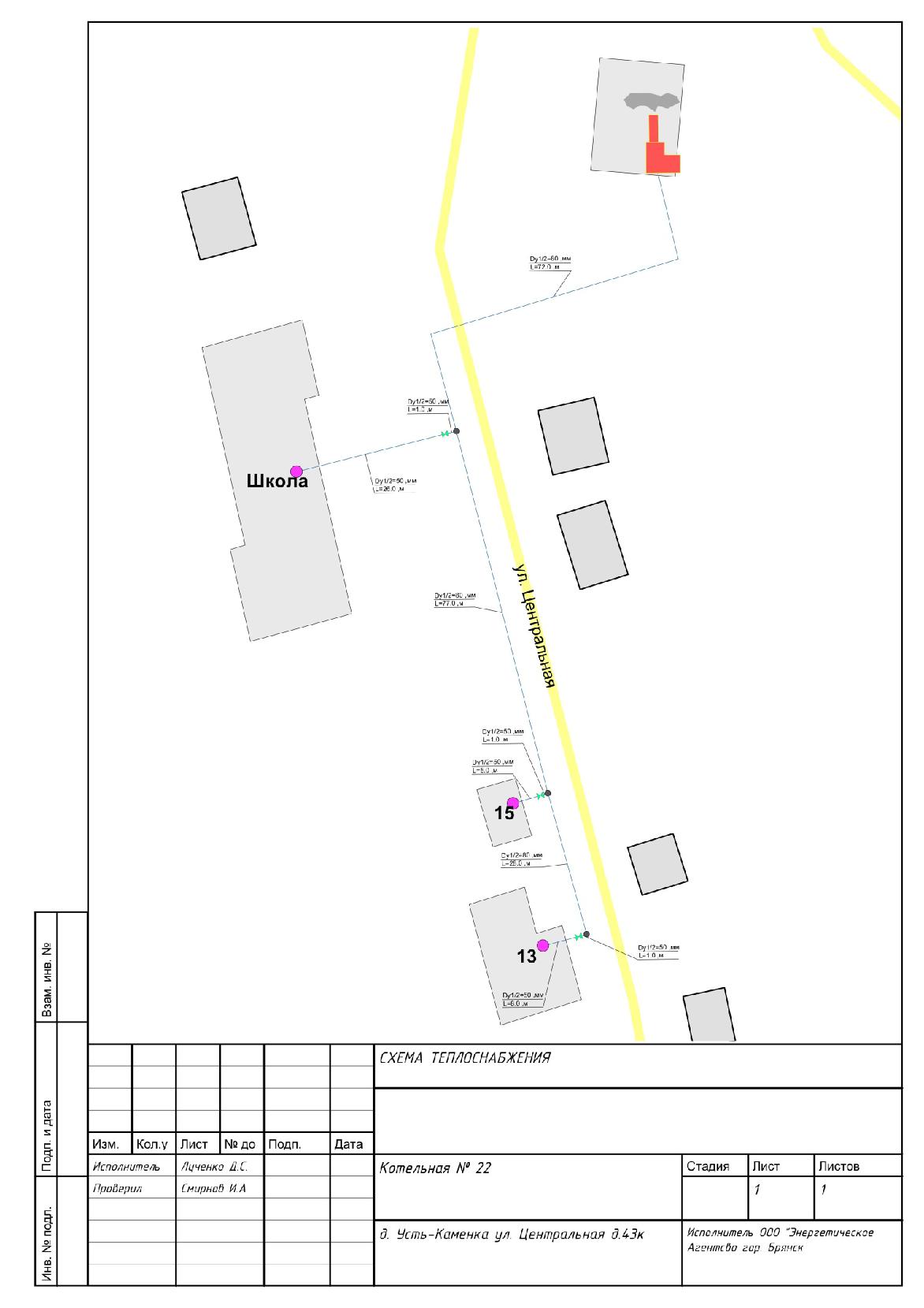 Рис. 8. Схема тепловых сетей котельной №22 д. Усть-Каменка, ул. Центральная Титовского сельского поселения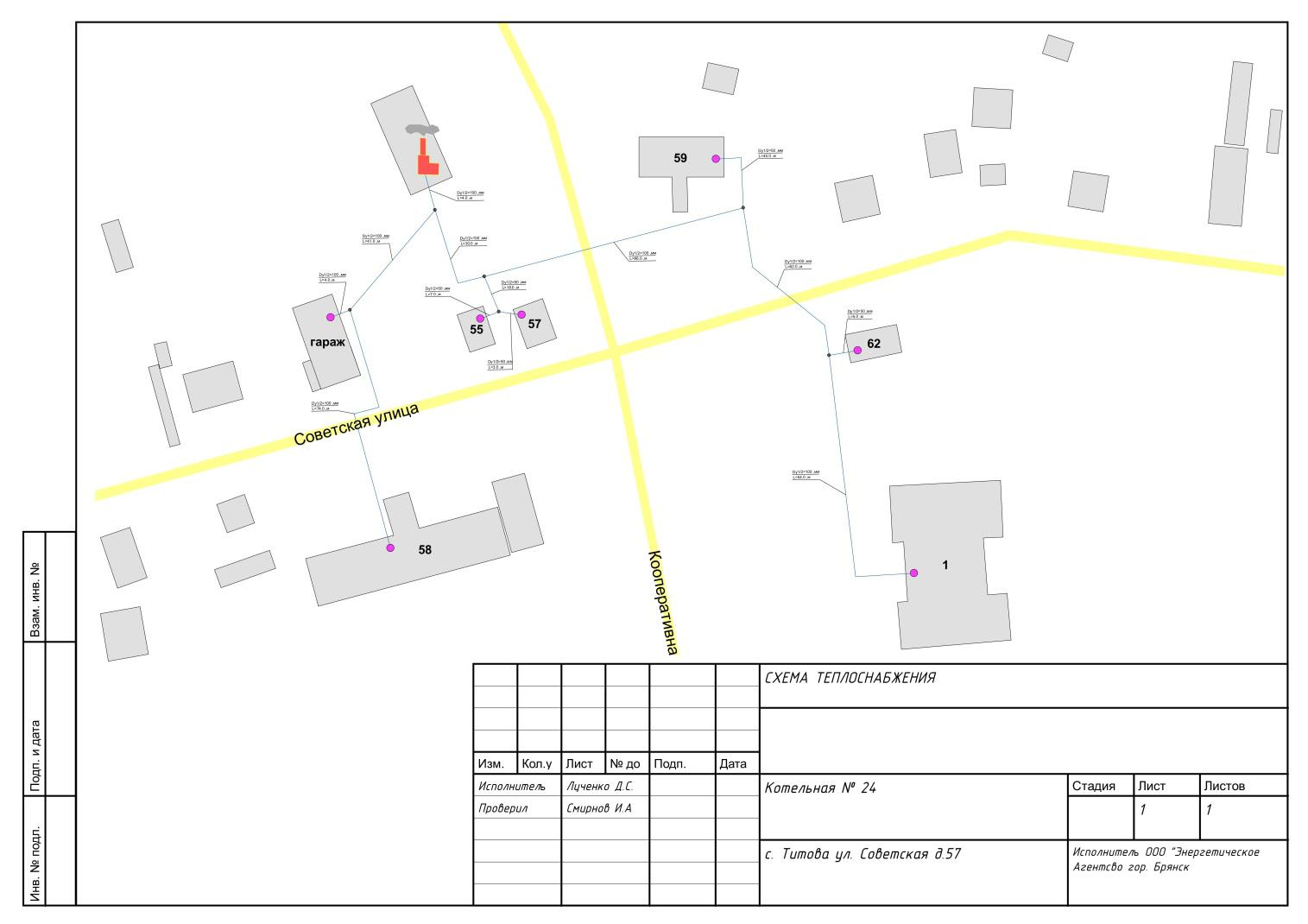 Рис. 9. Схема тепловых сетей котельной №24 с. Титово, ул. Советская Титовского сельского поселенияБольшинство жилых зданий усадебного типа обеспечены тепловой энергией от печного отопления.Основным видом топлива является каменный уголь марки Др. Приборы учета тепловой энергии отсутствуют.Показатели перспективного спроса на тепловую энергию (мощность) итеплоноситель в установленных границах территории поселения1.1. Общая частьАдминистрацией Промышленновского района не представлены данные по прогнозу спроса на тепловую энергию для перспективной застройки на период до 2030 г. В связи с этим при расчете перспективных нагрузок для составления схемы теплоснабжения Титовского сельского поселения принимаем, что строительство, расширение объектов перспективного строительства общественных зданий (детских садов, школ, обще-ственных центров и т.п.) не планируется.Зона застройки индивидуальными жилыми домами не учитывается в расчетах перспективной нагрузки системы теплоснабжения.1.2. Площадь строительных фондов и приросты площади строительных фондов по расчетным элементам территориального делениясвязи с отсутствием данных по прогнозу спроса на тепловую энергию для перспективной застройки на период до 2030 г. при расчете перспективных нагрузок для составления схемы теплоснабжения Титовского сельского поселения принимаем, что строительство, расширение объектов перспективного строительства общественных зданий (детских садов, школ, общественных центров и т.п.) не планируется.Таблица 2. Перспективное изменение строительных площадей с разделением на расчетные периоды до 2030 года1.3. Объемы потребления тепловой энергии (мощности), теплоносителя и приросты потребления тепловой энергии (мощности)	В связи с отсутствием данных по прогнозу спроса на тепловую энергию для перспективной застройки на период до 2030 г. при расчете перспективных нагрузок для составления схемы теплоснабжения Титовского сельского поселения принимаем, что строительство, расширение объектов перспективного строительства общественных зданий (детских садов, школ, общественных центров и т.п.) не планируется.Таблица3. Прогноз прироста тепловой нагрузки для перспективной застройки в период до 2030 г.Таблица 4. Тепловая нагрузка для перспективной застройки в период до 2030 г.Анализ данных таблиц 3 и 4 показывает, что в период 2014-2030 гг. нагрузки жилого и общественного фонда сохранятся на уровне показателей 2014 года.Расчетные нагрузки системы теплоснабжения для обеспечения теплом в 2030 г. в целом составят 0,90 Гкал/ч.1.4. Потребление тепловой энергии (мощности) и теплоносителя объектами, расположенными в производственных зонахсвязи с отсутствием данных по прогнозу спроса на тепловую энергию в период с 2014 по 2030 г. не планируется строительство новых промышленных предприятий на территории Титовского сельского поселения.Перспективные балансы тепловой мощности источников тепловойэнергии и тепловой нагрузки потребителей2.1. Радиусы эффективного теплоснабженияМаксимальное расстояние в системе теплоснабжения от ближайшего источника тепловой энергии до теплопотребляющей установки, при превышении которого подключение потребителя к данной системе теплоснабжения экономически нецелесообразно по причине увеличения совокупных расходов в системе теплоснабжения, носит название радиуса эффективного теплоснабжения. Расширение зоны теплоснабжения с увеличением радиуса действия источника тепловой энергии приводит к возрастанию затрат на производство и транспорт тепловой энергии. С другой стороны подключение дополнительной тепловой нагрузки приводит к увеличению доходов от дополнительного объема ее реализации. При этом понятием радиуса эффективного теплоснабжения является то расстояние, при котором вероятный рост доходов от дополнительной реализации тепловой энергии компенсирует возрастание расходов при подключении удаленного потребителя.Эффективный радиус теплоснабжения рассчитан для действующего источника тепловой энергии путем применения фактических удельных затрат на единицу отпущенной потребителям тепловой энергии.основу расчетов радиуса эффективного теплоснабжения от теплового источника положены полуэмпирические соотношения, которые впервые были приведены в «Нормы по проектированию тепловых сетей» (Энергоиздат, М., 1938 г.). Для приведения указанных зависимостей к современным условиям функционирования системы теплоснабжения использован эмпирический коэффициент, предложенный В.Н. Папушкиным (ВТИ, Москва), К = 563.Эффективный радиус теплоснабжения определялся из условия минимизации удельных стоимостей сооружения тепловых сетей и источников: A  Z → min, руб. / Гкал / чгде A - удельная стоимость сооружения тепловой сети, руб./Гкал/ч;- удельная стоимость сооружения котельной, руб./Гкал/ч.Для связи себестоимости производства и транспорта теплоты с минимальным радиусом теплоснабжения использовались следующие аналитические выражения:A  1050 ⋅ R 0,48 ⋅ B 0,26 ⋅ S , руб. / Гкал / чП 0,62 ⋅ H 0,19 ⋅ ∆τ 0,38Z  b  30 ⋅10 6 ⋅ϕ , руб. /Гкал / ч R 2 ⋅ П- максимальный радиус действия тепловой сети (длина главной тепловой магистрали самого протяженного вывода от источника), км;- потери напора на гидравлическое сопротивление при транспорте теплоносителя по тепловой магистрали, м.вод.ст.;- эмпирический коэффициент удельных затрат в единицу тепловой мощности котельной, руб./Гкал/ч;- удельная стоимость материальной характеристики тепловой сети, руб./м²;- среднее количество абонентов на единицу площади зоны действия источника теплоснабжения, шт./км²;П - тепловая плотность района, Гкал/ч*км²;∆τ - расчетный перепад температур теплоносителя в тепловой сети, ºС; ϕ - поправочный коэффициент, принимаемый равным 1,0 для котельных.ϕучетом уточненных эмпирических коэффициентов связь между удельными затратами на производство и транспорт тепловой энергии с максимальным радиусом теплоснабжения определялась по следующей полуэмпирической зависимости, выраженной формулой:По полученной формуле определен эффективный радиус теплоснабжения.Результаты расчетов приведены в таблице 5.Полученные значения радиусов носят ориентировочный характер и не отражают реальную картину экономической эффективности, так как критерием выбора решения о трансформации зоны является не просто увеличение совокупных затрат, а анализ возникающих в связи с этим действием эффектов и необходимых для осуществления этого действия затрат.Таблица 5. Расчет эффективного радиуса теплоснабжения котельных2.2. Описание существующих и перспективных зон действия систем теплоснабжения и источников тепловой энергииСуществующие зоны действия систем теплоснабжения и источников тепловой энергии представлены на рисунках 10-11. Перспективные зоны действия систем теплоснабжения не показаны в связи с отсутствием информации.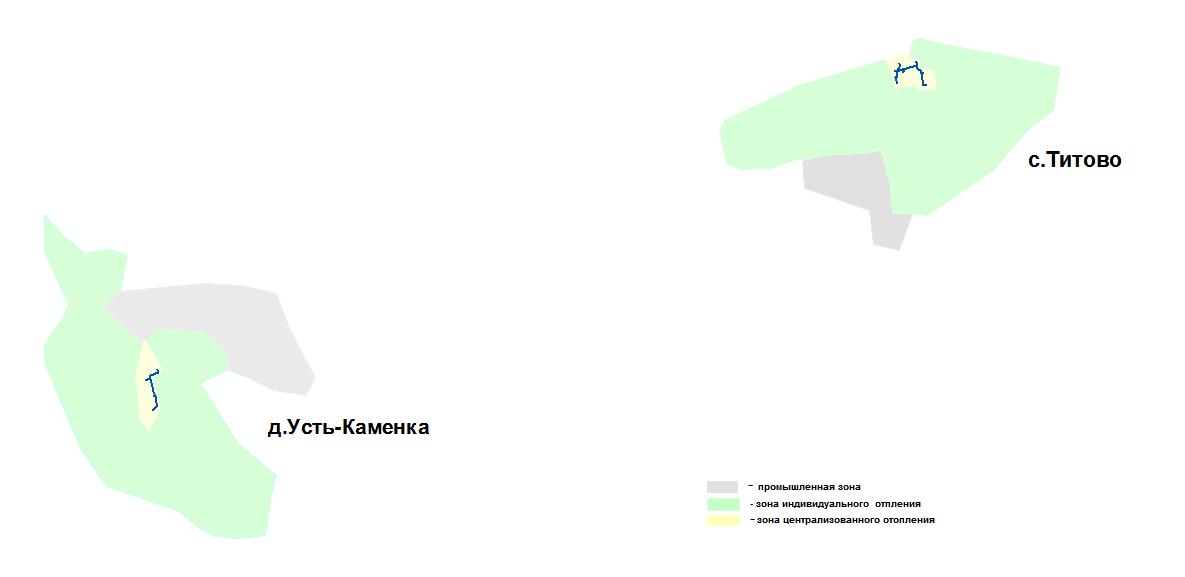 Рис. 10. Зоны действия систем теплоснабжения с. Титово и д. Усть-Каменка Титовского сельского поселения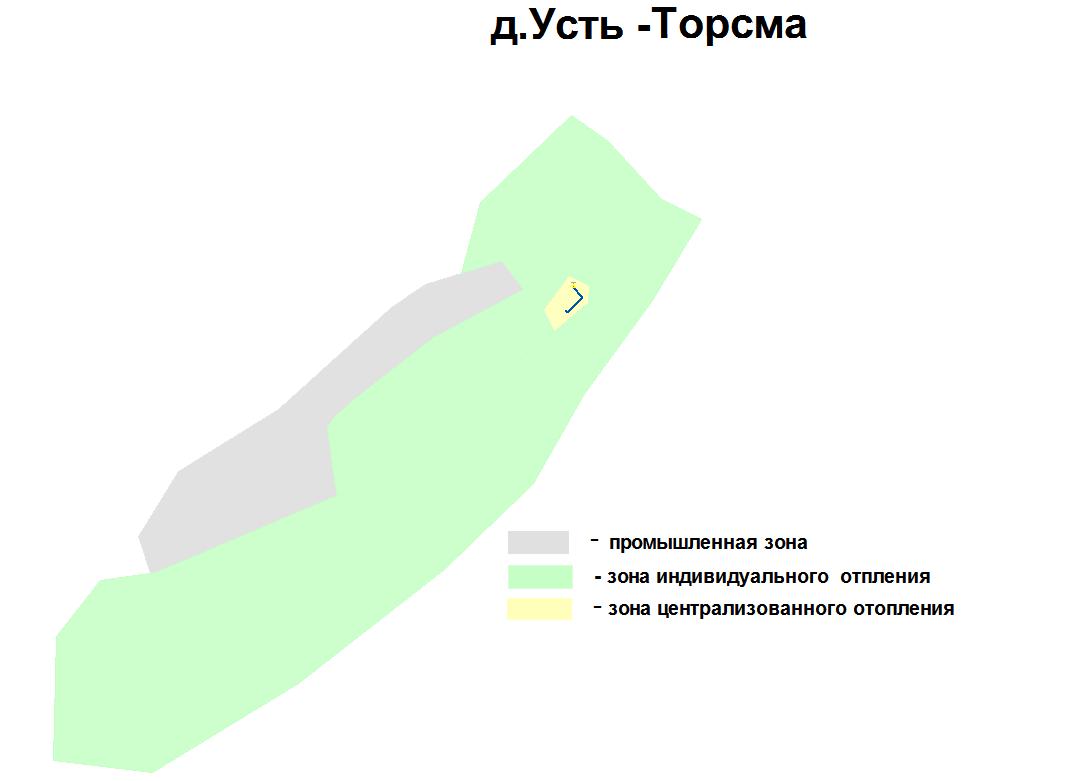 Рис. 11. Зоны действия систем теплоснабжения д. Усть-Тарсьма Титовского сельского поселения2.3. Описание существующих и перспективных зон действия индивидуальных источников тепловой энергииЦентрализованное теплоснабжение предусмотрено для существующей застройки. Под индивидуальным теплоснабжением понимается, в частности, печное отопление и теплоснабжение от индивидуальных (квартирных) котлов. По существующему состоянию системы теплоснабжения индивидуальное теплоснабжение применяется в индивидуальном малоэтажном жилищном фонде (зоны действия индивидуального отопления представлены на рисунках 10-11). Поквартирное отопление в многоквартирных многоэтажных жилых зданиях по состоянию базового года разработки схемы тепло-снабжения не применяется и на перспективу не планируется. Схемой теплоснабжения не предусмотрено использование индивидуального теплоснабжения.2.4. Перспективные балансы тепловой мощности и тепловой нагрузки в перспективных зонах действия источников тепловой энергии, в том числе работающих на единую тепловую сетьБалансы располагаемой тепловой мощности и присоединенной тепловой нагрузки по состоянию на 2019-2030 гг. представлены в таблицах 6-8.Таблица 6. Балансы располагаемой тепловой мощности и присоединенной тепловой нагрузки котельной №23 д. Усть-Тарсьма, ул. Школьная, 30 по состоянию на 2019-2030 г.г.Дефицит тепловой мощности на протяжении 2019-2030г.г. не наблюдается. Таблица 7 Баланс тепловой нагрузки котельной №22 д. Усть-Каменка, ул. Центральная, 8 по состоянию на 2019-2030 гг.Дефицит тепловой мощности на протяжении 2019-2030 г.г. не наблюдается.Таблица 8. Балансы располагаемой тепловой мощности и присоединенной тепловой нагрузки котельной №24 с. Титово, ул. Советская, 38 по состоянию на 2019-2030 г.г.Дефицит тепловой мощности на протяжении 2019-2030 г.г. не наблюдается.2.5. Существующие и перспективные затраты тепловой мощности на хозяйственные нужды источников тепловой энергииСуществующие и перспективные затраты тепловой мощности на хозяйственные нужды источников тепловой энергии рассчитаны как отношение расхода тепловой энергии на отопление помещения каждой котельной к суммарному расходу собственных нужд согласно данным расчета удельных расходов топлива на отпущенную тепловую энергию ОАО «СКЭК» на 2019 год. Значения для котельной№23 д. Усть-Тарсьма, ул. Школьная, 30 – 82,00%, для котельной №22 д. Усть-Каменка, ул. Центральная, 8 – 76,87%, для котельной №24 с. Титово, ул. Советская, 38 – 87,64%. Полученные существующие и перспективные затраты тепловой мощности на хозяйственные нужды источников тепловой энергии сведены в таблицу 9.Таблица 9. Затраты тепловой мощности на хозяйственные нужды источников тепловой энергии2.6. Значения существующей и перспективной тепловой мощности источников тепловой энергии неттотаблице 10 приведены значения существующей и перспективной тепловой мощности котельных нетто, то есть располагаемой мощности котельной без учета затрат тепловой энергии на собственные нужды.Таблица 10. Тепловая мощность котельных нетто2.7. Значения существующих и перспективных потерь тепловой энергии при ее передаче по тепловым сетямСуществующие и перспективные значения потерь тепловой энергии в тепловых сетях теплопередачей через теплоизоляционные конструкции теплопроводов и потери теплоносителя, с указанием затрат теплоносителя на компенсацию этих потерь, рассчитаны, согласно данным расчета нормативных тепловых потерь, в сетях каждой системы теплоснабжения по результатам обследования тепловых сетей и корректировки схем тепловых сетей на 2019 год ОАО «СКЭК». В ходе проведения расчетов, доля потерь тепловой энергии в тепловых сетях теплопередачей через теплоизоляционные конструкции теплопроводов составили для котельной №23 д. Усть-Тарсьма, ул. Школьная, 30 – 99,2 %, для котельной №22 д. Усть-Каменка, ул. Центральная, 8 – 98,5 %, для котельной №24 с. Титово, ул. Советская, 38 – 98,0 %. Доля тепловой энергии с потерями теплоносителя на компенсацию этих потерь – 0,7 %; 1,5 %; 2,0 % соответственно. Полученные существующие и перспективные значения потерь тепловой энергии в тепловых сетях теплопередачей через теплоизоляционные конструкции теплопроводов и потери теплоносителя, с указанием затрат теплоносителя на компенсацию этих потерь сведены в таблицу 11.Таблица 11. Существующие и перспективные потери тепловой энергии при ее передаче по тепловым сетям2.8. Затраты существующей и перспективной тепловой мощности на хозяйственные нужды тепловых сетейЗатраты тепловой мощности на хозяйственные нужды тепловых сетей отсутствуют.2.9. Значения существующей и перспективной резервной тепловой мощности источников теплоснабжения, в том числе источников тепловой энергии, принадлежащих потребителям, и источников тепловой энергиитеплоснабжающих организаций, с выделением аварийного резерва и резерва по договорам на поддержание резервной тепловой мощностиЗначения резервов тепловой мощности источников теплоснабжения представлены в таблицах 6-8.Резервы тепловой мощности сохраняются при развитии системы теплоснабжения на всех этапах реализации схемы теплоснабжения поселения.Аварийный резерв тепловой мощности источников тепловой энергии достаточен для поддержания котельных в работоспособном состоянии. Договоры с потребителями на поддержание резервной тепловой мощности отсутствуют.2.10. Значения существующей и перспективной тепловой нагрузки потребителей, устанавливаемые по договорам на поддержание резервнойтепловой мощности, долгосрочным договорам теплоснабжения, всоответствии с которыми цена определяется по соглашению сторон, и по долгосрочным договорам, в отношении которых установлен долгосрочный тарифПотребители с заключенными договорами на поддержание резервной тепловой мощности, с долгосрочными договорами теплоснабжения, в соответствии с которыми цена определяется по соглашению сторон, с долгосрочными договорами, в отношении которых установлен долгосрочный тариф отсутствуют.Перспективные балансы производительности водоподготовительныхустановок3.1. Порядок расчета перспективных балансов производительности водоподготовительных установок и максимального потребления теплоносителя теплопотребляющими установками потребителей, в том числе в аварийных режимах3.1.1.Общие положенияПерспективные балансы производительности водоподготовительных установок и максимального потребления теплоносителя теплопотребляющими установками потребителей, в том числе в аварийных режимах, содержат обоснование балансов производительности водоподготовительных установок в целях подготовки теплоносителя для тепловых сетей и перспективного потребления теплоносителя теплопотребляющими установками потребителей, а также обоснование перспективных потерь теплоносителя при его передаче по тепловым сетям.Расчет нормативных потерь теплоносителя в тепловых сетях выполнен в соответствии с «Методическими указаниями по составлению энергетической характеристики для систем транспорта тепловой энергии по показателю «потери сетевой воды», утвержденными приказом Минэнерго РФ от 30.06.2003 № 278 и «Инструкцией по организации в Минэнерго России работы по расчету и обоснованию нормативов технологических потерь при передаче тепловой энергии», утвержденной приказом Минэнерго от 30.12.2008 № 325.Расчет выполнен с разбивкой по пятилетним периодам, начиная с текущего момента, с учетом перспективных планов строительства (реконструкции) тепловых сетей и планируемого присоединения к ним систем теплоснабжения потребителей.связи с отсутствием приборов учета на источниках тепловой энергии и у потребителей произвести сравнительный анализ нормативных и фактических потерь теплоносителя не возможно.3.1.2.Определение расчетного часового расхода воды для расчета производительности водоподготовкиРасчетный часовой расход воды для определения производительности водоподготовки и соответствующего оборудования для подпитки системы теплоснабжения принимался в соответствии со СНиП 41-02-2003 «Тепловые сети»:в закрытых системах теплоснабжения - 0,75 % фактического объема воды в трубопроводах тепловых сетей и присоединенных к ним системах отопления и вентиляции зданий. При этом для участков тепловых сетей длиной более 5 км от источников теплоты без распределения теплоты расчетный расход воды следует принимать равным 0,5 % объема воды в этих трубопроводах;в открытых системах теплоснабжения - равным расчетному среднему расходу воды на горячее водоснабжение с коэффициентом 1,2 плюс 0,75 % фактического объема воды в трубопроводах тепловых сетей и присоединенных к ним системах отопления, вентиляции и горячего водоснабжения зданий. При этом для участков тепловых сетей длиной более 5 км от источников теплоты без распределения теплоты расчетный расход воды следует принимать равным 0,5 % объема воды в этих трубопроводах;для отдельных тепловых сетей горячего водоснабжения при наличии баков-аккумуляторов - равным расчетному среднему расходу воды на горячее водоснабжение с коэффициентом 1,2; при отсутствии баков - по максимальному расходу воды на горячее водоснабжение плюс (в обоих случаях) 0,75 % фактического объема воды в трубопроводах сетей и присоединенных к ним системах горячего водоснабжения зданий.Для открытых и закрытых систем теплоснабжения предусмотрена дополнительно аварийная подпитка химически не обработанной и не деаэрированной водой, расход которой принят равным 2% объема воды в трубопроводах тепловых сетей и присоединенных к ним системах отопления, вентиляции и в системах горячего водоснабжения для открытых систем теплоснабжения.Объем воды в системах теплоснабжения при отсутствии данных по фактическим объемам воды допускается принимать равным 65 м3 на 1 МВт расчетной тепловой нагрузки при закрытой системе теплоснабжения, 70 м3 на 1 МВт - при открытой системе и 30 м3 на 1 МВт средней нагрузки - при отдельных сетях горячего водоснабжения.Внутренние объемы системы теплоснабжения определены расчетным путем по удельному объему воды в радиаторах чугунных высотой 500 мм при расчетном температурном графике отопления и по присоединенной расчетной отопительно-вентиляционной нагрузке по «Методическим указаниям по составлению энергетической характеристики для систем транспорта тепловой энергии по показателю "потери сетевой воды" (СО 153-34.20.523 (4) - 2003 Москва 2003).3.1.3. Определение нормативов технологических потерь и затрат теплоносителянормируемым технологическим затратам теплоносителя (теплоноситель – вода) относятся:-затраты теплоносителя на заполнение трубопроводов тепловых сетей перед пуском после плановых ремонтов и при подключении новых участков тепловых сетей;-технологические сливы теплоносителя средствами автоматического регулирования теплового и гидравлического режима, а также защиты оборудования;-технически обоснованные затраты теплоносителя на плановые эксплуатационные испытания тепловых сетей и другие регламентные работы.К нормируемым технологическим потерям теплоносителя относятся технически неизбежные в процессе передачи и распределения тепловой энергии потери теплоносителя с его утечкой через неплотности в арматуре и трубопроводах тепловых сетей в пределах, установленных правилами технической эксплуатации тепловых энергоустановок.Нормативные значения потерь теплоносителя за год с его нормируемойутечкой, м3, определялись по формуле:Gут.н = аVгодnгод10–2 = mут.год.нnгод,где а – норма среднегодовой утечки теплоносителя, м3/чм3, установленная правилами технической эксплуатации тепловых энергоустановок, в пределах 0,25% среднегодовой емкости трубопроводов тепловых сетей в час;Vгод – среднегодовая емкость трубопроводов тепловых сетей, эксплуатируемых теп-лосетевой организацией, м3;nгод – продолжительность функционирования тепловых сетей в году, ч; mут.год.н – среднегодовая норма потерь теплоносителя, обусловленных утечкой, м3/ч. Значение среднегодовой емкости трубопроводов тепловых сетей, м3, определяласьиз выражения:Vгод = (Vотnот + Vлnл) / (nот + nл) = (Vотnот + Vлnл) / nгод,где Vот и Vл – емкость трубопроводов тепловых сетей в отопительном и неотопительном периодах, м3;nот и nл – продолжительность функционирования тепловых сетей в отопительном и неотопительном периодах, ч.При расчете значения среднегодовой емкости учитывалась емкость трубопроводов, вновь вводимых в эксплуатацию, и продолжительность использования данных трубопроводов в течение календарного года; емкость трубопроводов, образуемую в результате реконструкции тепловой сети (изменения диаметров труб на участках, длины трубопроводов, конфигурации трассы тепловой сети) и период времени, в течение которого вве-денные в эксплуатацию участки реконструированных трубопроводов задействованы в календарном году; емкость трубопроводов, временно выводимых из использования для ремонта, и продолжительность ремонтных работ.При определении значения среднегодовой емкости тепловой сети в значении емкости трубопроводов в неотопительном периоде учитывалось требование правил технической эксплуатации о заполнении трубопроводов деаэрированной водой с поддержанием избыточного давления не менее 0,5 кгс/см2 в верхних точках трубопроводов.Прогнозируемая продолжительность отопительного периода принималась в соответствии со строительными нормами и правилами по строительной климатологии.Потери теплоносителя при авариях и других нарушениях нормального эксплуатационного режима, а также сверхнормативные потери в нормируемую утечку не включались.Затраты теплоносителя, обусловленные вводом в эксплуатацию трубопроводов тепловых сетей, как новых, так и после плановых ремонтов или реконструкции, принимались в размере 1,5-кратной емкости соответствующих трубопроводов тепловых сетей.Затраты теплоносителя, обусловленные его сливом средствами автоматического регулирования и защиты, предусматривающими такой слив, определяемые конструкцией указанных приборов и технологией обеспечения нормального функционирования тепловых сетей и оборудования, в расчете нормативных значений потерь теплоносителя не учитывались из-за отсутствия в тепловых сетях поселения действующих приборов автоматики или защиты такого типа.∑ Vсрплан.г ∑ Vсрнорм.гGнормпсвЗатраты теплоносителя при проведении плановых эксплуатационных испытаний тепловых сетей и других регламентных работ включают потери теплоносителя при выполнении подготовительных работ, отключении участков трубопроводов, их опорожнении и последующем заполнении.Нормирование затрат теплоносителя на указанные цели производилось с учетом регламентируемой нормативными документами периодичности проведения эксплуатационных испытаний и других регламентных работ и утвержденных эксплуатационных норм затрат для каждого вида испытательных и регламентных работ в тепловых сетях для данных участков трубопроводов и принималось в размере 1,5-кратной емкости соответствующих трубопроводов тепловых сетей.При изменении емкости (внутреннего объема) трубопроводов тепловых сетей, эксплуатируемых теплосетевой организацией, на 5%, ожидаемые значения показателя «потери сетевой воды» допускается определять по формуле:где: G планпсв –ожидаемые годовые потери сетевой воды на период регулирования, м³;–годовые потери сетевой воды в тепловых сетях, находящихся вэксплуатационной ответственности теплосетевой организации, в соответствии с энергетическими характеристиками, м³;– ожидаемый суммарный среднегодовой объём тепловых сетей, м³; – суммарный среднегодовой объём тепловых сетей,находящихся в эксплуатационной ответственности теплосетевой организации, принятый при разработке энергетических характеристик, м³.3.1.4. Определение расхода воды на собственные нужды водоподготовительных установокРасход воды на собственные нужды водоподготовительных установок зависит от ряда факторов, основными из которых являются:принципиальная схема водоподготовки;качество исходной воды;рабочая обменная емкость применяемых ионитов;удельный расход воды на регенерацию и требуемую отмывку свежего ионита;степень отмывки ионита от продуктов регенерации;повторное использование части отмывочных вод (на взрыхление ионитов, на приготовление регенерирующих растворов).Для определения расчетного расхода воды на собственные нужды водоподготовительных установок использовались усредненные данные, приведенные в таблицах 2-14, 2-15 тома 1 «Водоподготовка и водный режим парогенераторов» «Справочника химика-энергетика» под общей редакцией С.М. Гурвича (М. Энергия, 1972).По приведенным ниже формулам определен расход воды на собственные нужды водоподготовительного аппарата в процентах количества полученного в нем фильтрата:для натрий-катионитного фильтра первой ступени с загруженным в фильтр сульфоуглемРNa1=Ри*100Ж0/есу,для натрий-катионитного фильтра первой ступени с загруженным в фильтр катионитом КУ-2РNa1=Ри*100Ж0/еКУ-2,для натрий-катионитного фильтра второй ступени с загруженным в фильтр сульфоуглемРNa2=Ри(100+РNa1)ЖNa1/есу,для натрий-катионитного фильтра второй ступени с загруженным в фильтр катионитом КУ-2РNa1=Ри(100+РNa1)ЖNa1/еКУ-2,где: Ри – удельный расход воды на собственные нужды ионита м3/ м3:для фильтра первой ступени, загруженного сульфоуглем в Na-форме – 5,0; для фильтра второй ступени, загруженного сульфоуглем в Na-форме – 6,0; для фильтра первой ступени, загруженного сульфоуглем в Н-форме – 5,0; для фильтра второй ступени, загруженного сульфоуглем в Н-форме – 10,0;для фильтра первой ступени, загруженного катионитом КУ-2 в Na-форме– 6,0; для фильтра второй ступени, загруженного катионитом КУ-2 в Na-форме – 8,0. для фильтра первой ступени, загруженного катионитом КУ-2 в Н-форме – 6,5; для фильтра второй ступени, загруженного катионитом КУ-2 в Н-форме – 12,0.есу – значение рабочей обменной емкости ионита, г-экв/м3:для сульфоугля марки СК в Na-форме – 267;для сульфоугля марки СК в Н-форме – 270; для сульфоугля марки СМ в Na-форме – 357; для сульфоугля марки СМ в Н-форме – 270; для катионита марки КУ-2 в Na-форме – 950; для катионита марки КУ-2 в Н-форме – 650.Ж0 – жесткость исходной воды, принята по значениям представленным теплоснабжающей организацией ОАО «СКЭК».3.2. Перспективные балансы производительности водоподготовительных установок и максимального потребления теплоносителя теплопотребляющими установкамиРасчет перспективных балансов производительности водоподготовительных установок и максимального потребления теплоносителя теплопотребляющими установками, в том числе в аварийных режимах на котельных был выполнен с учетом перспективного развития потребителей тепловой энергии.Перспективный годовой расход объема теплоносителя приведен в таблице 12.Таблица 12. Годовой расход теплоносителя в зонах действия котельныхПримечание: * - в связи с отсутствием приборов учета на источниках тепловой энергии и у потре-бителей данные о сверхнормативных утечках теплоносителя отсутствуют;- расчетные значения.настоящее время на котельных отсутствуют водоподготовительные установки. Для определения перспективной проектной производительности водоподготовительных установок указанных котельных, а также перспективной проектной производительности водоподготовительных установок на строящихся источниках рассчитаны годовые и среднечасовые расходы подпитки тепловой сети.В таблице 13 представлены балансы производительности водоподготовительных установок и подпитки тепловой сети в зоне действия котельных и перспективные значения подпитки тепловой сети, обусловленные нормативными утечками в тепловых сетях.Таблица 13. Баланс производительности водоподготовительных установок и подпит-ки тепловой сети в зоне действия котельныхПримечание: * - в связи с отсутствием приборов учета на источниках тепловой энергии и у потре-бителей данные о сверхнормативных утечках теплоносителя отсутствуют;- расчетные значения.Анализ таблицы 13 показывает, что расходы сетевой воды не увеличиваются, что связано с отсутствием подключения новых потребителей.Для обеспечения приведенных выше расходов сетевой воды предлагаются следующие решения по вводу ВПУ на котельных (таблица 14, 15).Таблица 14. Предложение по выбору водоподготовительных установок для источни-ков теплоснабженияПримечание: * -марка оборудования в ходе проектирования может быть изменена.Таблица 15. Предложение по выбору баков аккумуляторов для источников Примечание: * - значение в ходе проектирования может быть уточнено.3.3. Перспективные балансы производительности водоподготовительных установок источников тепловой энергии для компенсации потерь теплоносителя ваварийных режимах работы систем теплоснабженияБаланс производительности водоподготовительных установок в аварийных режимах приведен в таблице 16.Таблица 16. Баланс производительности водоподготовительных установок и подпитки тепловой сети в аварийных режимах работы систем теплоснабженияКак следует из таблицы 16 производительность водоподготовительных установок котельных достаточна для обеспечения подпитки систем теплоснабжения химически очищенной водой в аварийных режимах работы.Предложения по строительству, реконструкции и техническому перевооружению источников тепловой энергии4.1. Общие положенияПредложения по новому строительству, реконструкции и техническому перевооружению источников тепловой энергии сформированы на основе данных, определенных в разделах 2 и 3 настоящего отчета.	В 2019-2020 годах планируется установка модульной угольной котельной терморобот ТР-60 ДК в д. Усть-Тарсьма, ул. Береговая, 47а.	В 2018-2019 гг. планируется провести реконструкцию котельной №24 с. Титовка, включающую в себя замену двух котлов КВр-1.16 на КВр-0,8. В 2018-2019 гг. планируется провести реконструкцию котельной №22 д. Усть-Каменка, включающую в себя замену двух котлов КВс-0,93 и КВ-0,65 на КВр-0,8.Решения по подбору инженерного оборудования источников тепла принимались на основании расчета ВПУ. Подбор ВПУ осуществлялся по прайс-листам и каталогам рекламной продукции заводов-изготовителей. Марки оборудования, указанного в мероприятиях по реконструкции источников теплоснабжения, приняты условно, при необходимости можно заменить на аналогичные.4.2. Предложения по строительству источников тепловой энергии2019-2020 годах планируется установка модульной угольной котельной терморобот ТР-60 ДК в д. Усть-Тарсьма, ул. Береговая, 47а.4.3. Предложения по реконструкции источников тепловой энергии, обеспечивающих перспективную тепловую нагрузкусвязи с отсутствием данных по прогнозу спроса на тепловую энергию для перспективной застройки на период до 2030 г. при расчете перспективных нагрузок для составления схемы теплоснабжения Титовского сельского поселения принимаем, что строительство, расширение объектов перспективного строительства общественных зданий (детских садов, школ, общественных центров т.п.) не планируется. Таким образом, существующий состав теплогенерирующего и теплосетевого оборудования достаточен для теплоснабжения подключенных потребителей. В связи с этим, необходимость в реконструкции, с целью увеличения тепловой мощности на территории сельского поселения на ближайшую перспективу не требуется.На котельных в 2019 г. планируется установить ВПУ марки PentairWater TS 91-08 или аналогичное оборудование и баки - аккумуляторы. Перед установкой указанного оборудования необходимо провести химреагентную промывку котлов.4.4. Предложения по техническому перевооружению источников тепловой энергии с целью повышения эффективности работы систем теплоснабженияПредложения по техническому перевооружению источников тепловой энергии с целью повышения эффективности работы систем теплоснабжения описаны в разделе 4.3 настоящего отчета.4.5. Графики совместной работы источников тепловой энергии, функционирующих в режиме комбинированной выработки электрической и тепловой энергии и котельныхИсточники тепловой энергии с комбинированной выработкой тепловой и электрической энергии на территории Титовского сельского поселения отсутствуют.4.6. Меры по выводу из эксплуатации, консервации и демонтажу избыточных источников тепловой энергии, а также источников тепловой энергии, выработавших нормативный срок службыСрок службы котлоагрегатов котельных №23 и №24 д. Усть-Тарсьма, ул. Школьная, 30 и с. Титово, ул. Советская, 38 в 2030 году не достигнет нормативного значения – 25 лет. Котлоагрегат КВ-0,65 котельной д. Усть-Каменка, ул. Центральная, 8 достиг нормативного срока службы в 2012 году, котлоагрегат КВС-0,93 этой котельной достигнет норматива в 2026 году. Учитывая, что присоединенная нагрузка котельных составляет менее 21% от установленной мощности, рекомендуется проведение диагностики трубной части котлоагрегата КВ-0,65 и продление нормативного срока службы на основании данных диагностики. Котлоагрегат КВС-0,93 предлагается заменить на аналогичный марки Гефест Бийского котельного завода. В качестве мероприятий по продлению ресурса котлоагрегатов рекомендуется своевременно производить текущий и капитальный ремонт котельного оборудования, установка ВПУ, химреагентная промывка котлов и очистка внутри-топочного пространства.4.7. Меры по переоборудованию котельных в источники комбинированной выработки электрической и тепловой энергииНа перспективу до 2030 г. не планируется переоборудование котельных в источники комбинированной выработки электрической и тепловой энергии.4.8. Меры по переводу котельных, размещенных в существующих и расширяемых зонах действия источников комбинированной выработки тепловой и электрической энергии, в пиковой режим работыИсточники тепловой энергии с комбинированной выработкой тепловой и электрической энергии на территории Титовского сельского поселения отсутствуют.4.9. Решения о загрузке источников тепловой энергии, распределении (перераспределении) тепловой нагрузки потребителей тепловой энергииСуществующие и перспективные режимы загрузки источников тепловой энергии по присоединенной нагрузке приведены в таблице 17.Таблица 17. Существующие и перспективные режимы загрузки источников по при-соединенной тепловой нагрузке на период 2014-2030 г.4.10. Оптимальные температурные графики отпуска тепловой энергии для каждого источников тепловой энергии систем теплоснабженияТепловые сети запроектированы на работу при расчетных параметрах теплоносителя 95/70°С.4.11. Предложения по перспективной установленной тепловой мощности каждого источника тепловой энергии с учетом аварийного иперспективного резерва тепловой мощности с предложениями по утверждению срока ввода в эксплуатацию новых мощностейЗначения перспективной установленной тепловой мощности источников тепловой энергии с учетом аварийного и перспективного резерва тепловой мощности представлены в таблицах 6, 7, 8 настоящего отчета Предложения по строительству и реконструкции тепловых сетей5.1. Предложения по строительству и реконструкции тепловых сетей, обеспечивающих перераспределение тепловой нагрузки из зон с дефицитом располагаемой тепловой мощности источников тепловой энергии в зоны с резервом располагаемой тепловой мощности источников тепловой энергии (использование существующих резервов)Дефицит тепловой мощности источников тепловой энергии на территории сельского поселения отсутствует. В связи с отсутствием данных по прогнозу спроса на тепловую энергию для перспективной застройки на период до 2030 г. при расчете перспектив-ных нагрузок для составления схемы теплоснабжения поселения принимаем, что строительство, расширение объектов перспективного строительства общественных зданий (детских садов, школ, общественных центров и т.п.) не планируется.Таким образом, существующий состав теплогенерирующего и теплосетевого оборудования достаточен для теплоснабжения подключенных потребителей. В связи с этим, необходимость в реконструкции, с целью увеличения тепловой мощности или строительства новых котельных и тепловых сетей на территории поселения на ближайшую перспективу не требуется.5.2. Предложения по строительству и реконструкции тепловых сетей для обеспечения перспективных приростов тепловой нагрузки под жилищную, комплексную или производственную застройкуПодключение перспективных тепловых нагрузок к котельным поселения не планируется.5.3. Предложения по строительству и реконструкции тепловых сетей в целях обеспечения условий, при наличии которых существует возможность поставок тепловой энергии потребителям от различных источников тепловой энергии при сохранении надежности теплоснабженияИсточники тепловой энергии рассредоточены по территории поселения. Обеспечение возможности поставок тепловой энергии потребителям от различных источников в данной ситуации экономически не целесообразно.5.4. Предложения по строительству и реконструкции тепловых сетей для повышения эффективности функционирования системы теплоснабжения, в том числе за счет перевода котельных в пиковый режим работы или ликвидации котельныхЛиквидация котельных не планируется, перевод котельных в пиковый режим не предусматривается.5.5. Предложения по строительству и реконструкции тепловых сетей с увеличением диаметра трубопроводов для обеспечения расчетных расходов теплоносителяПропускная способность трубопроводов от котельных поселения обеспечивает необходимый располагаемый напор на вводах потребителей, подключенных к централизованному теплоснабжению.5.6. Предложения по строительству и реконструкции тепловых сетей для обеспечения нормативной надежности и безопасности теплоснабженияПо данным анализа аварийности на тепловых сетях и теплоисточниках за 2010-2014 гг. не выявлены элементы, не отвечающие требованиям надежности теплоснабжения.данной ситуации строительство новых тепловых сетей для обеспечения нормативной надежности теплоснабжения (резервирующие перемычки между магистралями, резервные линии, кольцевые линии) экономически не целесообразно.Для обеспечения нормативной надежности и безопасности теплоснабжения рекомендуется производить замену участков трубопроводов тепловых сетей во время плановых ремонтов.Перспективные топливные балансыЗначения перспективных расходов основного вида топлива на источниках тепловой энергии приведены в таблице 18. На рисунке 12 представлены прогнозные значения потребления топлива котельными по периодам.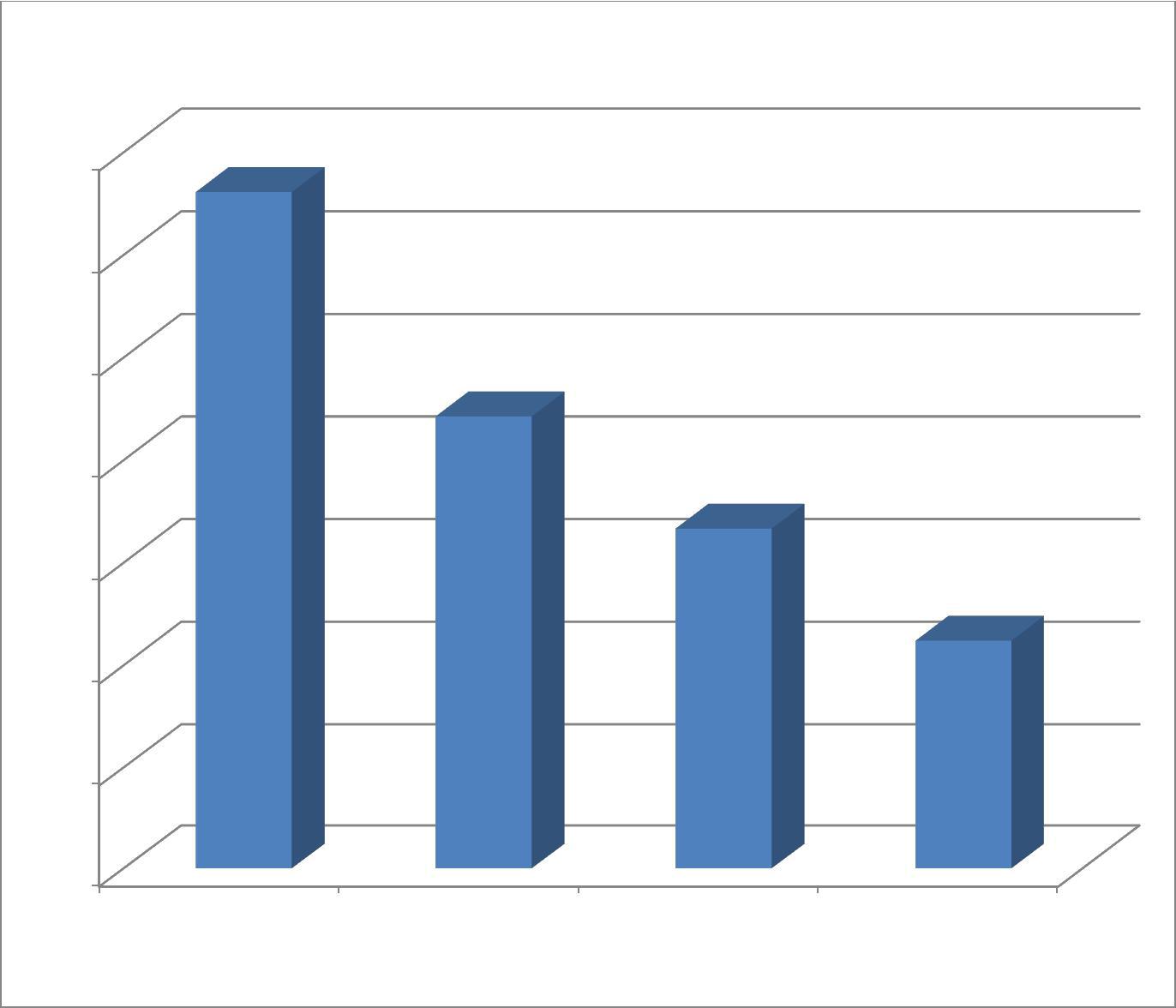 Годовой расход условного топлива, тыс. т.у.тРис.12.Перспективный расход условного топлива по периодамТаблица 18. Топливный баланс системы теплоснабженияСогласно таблицы 18 перспективный расход условного топлива к 2030 году уменьшится на – 0,044 тыс.т.у.т. Снижение объясняется выполнением плановых текущих и капитальных работ по ремонту котельного оборудования, химреагентной промывкой котлов и очисткой внутритопочного пространства, установкой ВПУ.таблице 19 и рисунке 13 представлен перспективный баланс поселения по топливу.Таблица 19. Перспективный баланс по топливу за период с 2014 г. по 2030 г.Годовой расход условного топлива,тыс.т.у.т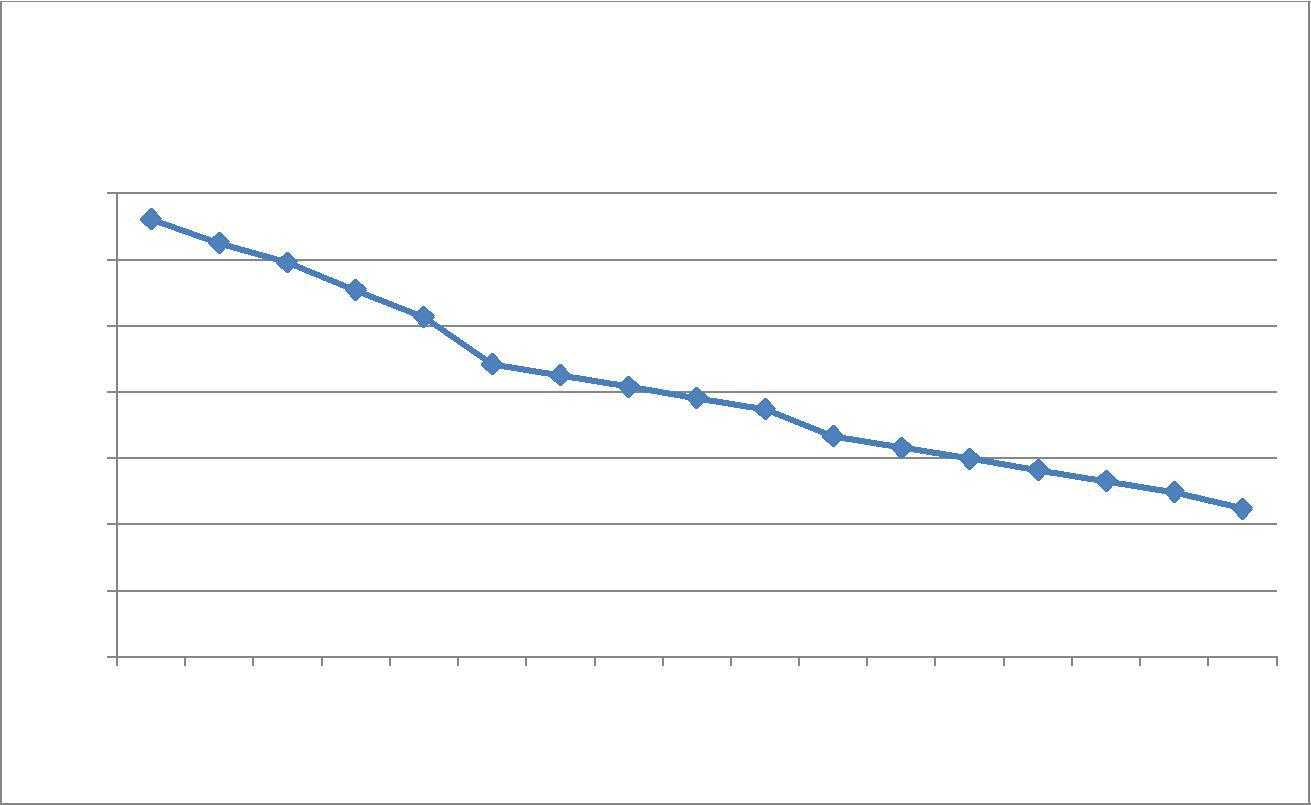 0,6000,5900,5800,5702014 2015 2016 2017 2018 2019 2020 2021 2022 2023 2024 2025 2026 2027 2028 2029 2030 Годовой расход условного топлива, тыс.т.у.т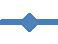 Рис. 13. Перспективный баланс по твердому топливуВ таблице 20 представлены данные по запасам топлива по периодам.Таблица 20. Прогноз нормативов создания запасов каменного угляИнвестиции в строительство, реконструкцию и техническоеперевооружение7.1. Общие положенияПредложения по строительству, реконструкции и техническому перевооружению источника тепловой энергии и тепловых сетей сформированы на основании мероприятий, прописанных в разделах 2, 3, 4, 5 настоящего отчета.таблице 21 приведена Программа развития системы теплоснабжения до 2030 года с проиндексированными кап. затратами разработанная на основании принятых решений.Таблица 21.Программа развития системы теплоснабжения до 2030 года с проиндексированными кап. затратами указанными в ценах соответствующих лет, тыс. руб.7.2. Предложения по величине необходимых инвестиций в строительство, реконструкцию и техническое перевооружение источников тепловой энергии на каждом этапеИнформация о величине инвестиций в проиндексированных ценах по разделу строительство источников тепловой энергии приведена в таблице 22.Информация о величине инвестиций в проиндексированных ценах по разделу установка ВПУ на существующих источниках приведена в таблице 23.Информация о величине инвестиций в проиндексированных ценах по разделу Реконструкция источников тепловой энергии приведена в таблице 24.Таблица 22. Всего затраты по разделу «Строительство источников тепловой энергии», тыс. руб.7.3. Предложения по величине необходимых инвестиций в строительство, реконструкцию и техническое перевооружение тепловыхсетей и сооружений на нихИнформация о величине инвестиций в проиндексированных ценах по разделу реконструкция и техническое перевооружение тепловых сетей приведена в таблице 25.Таблица 25. Всего затраты по разделу «Реконструкция и техническое перевооружение тепловых сетей», тыс. руб.7.4. Предложения по величине инвестиций в строительство, реконструкцию и техническое перевооружение в связи с изменениями температурного графика и гидравлического режима работы системытеплоснабженияПредлагаемыми программами не планируется изменения принятых температурных графиков на теплоисточниках до 2030 года.Изменения гидравлического режима работы системы теплоснабжения не планируются.Информация о величине инвестиций в проиндексированных ценах в целом по всем мероприятиям приведена в таблице 26.Таблица 26. Необходимые инвестиции в строительство котельных, установку ВПУ на источниках тепловой энергии, реконструкцию и техническое перевооружение тепловых сетей до 2030 года в проиндексированных ценах (прогноз), тыс. руб.7.5. Расчеты ценовых последствий для потребителей при реализации программ строительства, реконструкции и технического перевооружения систем теплоснабженияРезультатом утверждения схемы теплоснабжения Титовского сельского поселения до 2030 года должно быть выделение ЕТО и тарифана тепловую энергию отпускаемую потребителям.Предлагаемые в Разделе 7 настоящего отчета источники инвестиций предполагают возможность привлечения тарифных средств для реализации программы.Существует ограничение на применения тарифных средств для реализации программы из-за предельных норм роста тарифов утверждаемых ФСТ.Анализ влияния реализации проектов схемы теплоснабжения, предлагаемых к включению в инвестиционную программу, выполнен по результатам прогнозного расчета необходимой валовой выручки. На рис. 14 представлена динамика изменения тарифов тепловой энергии.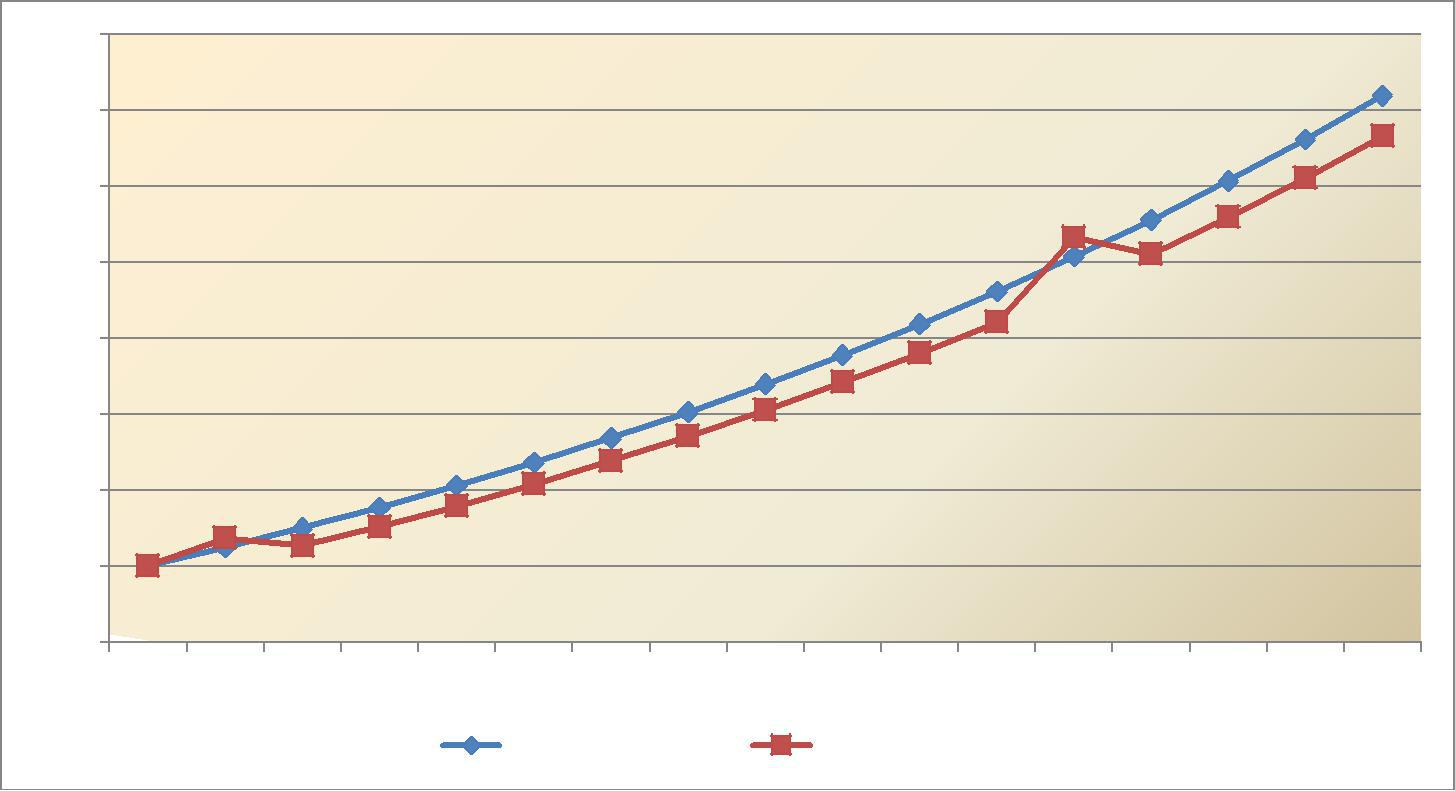 55005000450040003500Рис. 14. Прогноз величины тарифа, влияние на величину тарифареализации мероприятий указанных в программеИз рисунка 14 видно, что величина тарифа при условии реализации проектов схемы теплоснабжения снижается по отношению к величине тарифа, определенную без учета реализации проектов. Этот обусловлено установкой ВПУ на теплоисточниках, выполнением плановых текущих и капитальных работ по ремонту котельного оборудования, химреагентной промывкой котлов и очисткой внутритопочного пространства, установкой ВПУ и своевременной заменой котельного оборудования. Реализация инвестиционных проектов приводит к тому, что прогнозируемая величина тарифа «с проектами» ниже величины тарифа «без проектов».Резкий всплеск тарифа в 2026 году обусловлен инвестициями на замену котельного оборудования на котельной Усть-Каменка. Сглаживание резких скачков тарифа возможно осуществить при формировании программы привлечения финансовых средств на реализацию проектов.Решение об определении единой теплоснабжающей организации(организаций)При определении ЕТО рассматриваются только те организации, основной деятельностью которых является осуществление теплоснабжения жилых зданий, объектов социального и культурно-бытового назначения. Такой организацией является ОАО «СКЭК».Предлагается для Титовского поселения определить одну ЕТО – ОАО «СКЭК».Согласно пункту 7 раздел II «Критерии и порядок определения ЕТО» «Правил организации теплоснабжения в Российской Федерации» утвержденныхРФ №808 от 08.08.2012 г. критериями для определения единой теплоснабжающей организации являются:владение на праве собственности или ином законном основании источниками тепловой энергии с наибольшей рабочей тепловой мощностью и (или) тепловыми сетями с наибольшей емкостью в границах зоны деятельности ЕТО;размер собственного капитала;способность в лучшей мере обеспечить надежность теплоснабжения в соответствующей системе теплоснабжения.Теплоснабжающая организация ОАО «СКЭК» соответствует требованиям для присвоения статуса ЕТО.Решение об установлении организации в качестве ЕТО в той или иной зоне деятельности принимает, в соответствии с ФЗ №190 «О теплоснабжении» орган местного самоуправления Промышленновского района.На основании полученных данных можно сделать вывод, что теплоснабжающая организация ОАО «СКЭК» соответствует требованиям для присвоения статуса ЕТО.Определение статуса ЕТО для проектируемых зон действия планируемых к строительству источников тепловой энергии должно быть выполнено в ходе актуализации схемы теплоснабжения, после определения источников инвестиций.Обязанности ЕТО определены и установлены ПП РФ №808 от 08.08.2012 г. «Об организации теплоснабжения в Российской Федерации и о внесении изменений в некоторые законодательные акты Правительства Российской Федерации». В соответствии с приведенным документом ЕТО обязана:заключать и исполнять договоры теплоснабжения с любыми обратившимися к ней потребителями тепловой энергии, теплопотребляющие установки которых находятся в данной системе теплоснабжения при условии соблюдения указанными потребителями выданных им в соответствии с законодательством о градостроительной деятельности технических условий подключения к тепловым сетям;заключать и исполнять договоры поставки тепловой энергии (мощности) и (или) теплоносителя в отношении объема тепловой нагрузки, распределенной в соответствии со схемой теплоснабжения;заключать и исполнять договоры оказания услуг по передаче тепловой энергии, теплоносителя в объеме, необходимом для обеспечения теплоснабжения потребителей тепловой энергии с учетом потерь тепловой энергии, теплоносителя при их передаче.Границы зоны деятельности ЕТО в соответствии с пунктом 19 «Постановления об организации теплоснабжения…» могут быть измененыследующих случаях:подключение к системе теплоснабжения новых теплопотребляющих установок, источников тепловой энергии или тепловых сетей, или их отключение от системы теплоснабжения;технологическое объединение или разделение системтеплоснабжения. Сведения об изменении границ зон деятельности ЕТО, а также сведения оприсвоении другой организации статуса ЕТО подлежат внесению в схему теплоснабжения при ее актуализации.Решения о распределении тепловой нагрузки между источниками тепловой энергии	В связи с тем, что все источники тепловой энергии имеют резерв мощности обеспечивают требуемые гидравлические параметры теплоносителя у потребителей (с учетом выполнения предложенных мероприятий) производить перераспределение тепловой нагрузки между источниками в эксплуатационном режиме не имеет смысла. Предлагаемое к реализации распределение тепловой нагрузки представлено в таблице 27.Таблица 27. Распределение тепловой нагрузки между источниками тепловой энергииРешения по бесхозяйным тепловым сетямСогласно данным Администрации Промышленновского района, бесхозяйные тепловые сети на территории Титовского сельского поселения отсутствуют. Все сети обслуживаются предприятиями в зонах действия чьих источников они находятся.№Наименование ко-Состав иУстановлен-Год вводаПрисоединенная нагрузка, Гкал/чПрисоединенная нагрузка, Гкал/чПрисоединенная нагрузка, Гкал/чПрисоединенная нагрузка, Гкал/ч№Наименование ко-тип обору-ная тепловаяоборудова-Отоп-Венти-№тельнойтип обору-мощность,ния в экс-Отоп-Венти-ГВСВсеготельнойдованиямощность,ния в экс-лениеляцияГВСВсегодованияГкал/чплуатациюлениеляцияГкал/чплуатациюКотельная №23 д. Усть-КЧМ-50,0520071Тарсьма, ул. Школьная,0,080000,0801Тарсьма, ул. Школьная,КЧМ-50,0520070,080000,0803030КВр-0,230,22008КВр-0,230,22008Котельная №22 д. Усть-КВС-0,930,799820112Каменка, ул. Цен-0,284000,2842Каменка, ул. Цен-КВ-0,650,5590,284000,284тральная, 8КВ-0,650,55920033Котельная №24 с.КВр-1,161,020080,537000,5373Титово,0,537000,5373Титово,КВр-1,160,537000,537Титово,КВр-1,16ул. Советская, 38КВр-1,161,02008Площадь, м2Площадь, м2Наименование объектаприростприростприростприрост2014-2019 г.г.2019-2024 г.г.2024-2029 г.г.2014-2030 г.г.Титовское сельское поселениеТитовское сельское поселениеТитовское сельское поселениеОбщественные здания0000Жилые здания0000ИТОГО:00002014-2019 гг.2014-2019 гг.2019-2024 гг.2019-2024 гг.2024-2029 гг2024-2029 гг2014-2030 гг.2014-2030 гг.НаименованиеТепловая нагрузка, Гкал/ч, в томТепловая нагрузка, Гкал/ч, в томТепловая нагрузка, Гкал/ч, в томТепловая нагрузка, Гкал/ч, в томТепловая нагрузка, Гкал/ч, в томТепловая нагрузка, Гкал/ч, в томТепловая нагрузка, Гкал/ч, в томТепловая нагрузка, Гкал/ч, в томТепловая нагрузка, Гкал/ч, в томТепловая нагрузка, Гкал/ч, в томТепловая нагрузка, Гкал/ч, в томТепловая нагрузка, Гкал/ч, в томТепловая нагрузка, Гкал/ч, вТепловая нагрузка, Гкал/ч, вТепловая нагрузка, Гкал/ч, вТепловая нагрузка, Гкал/ч, вНаименованиечислечислечислетом числетом числеобъектачислечислечислетом числетом числеобъектаобъектаОтопле-Венти-ГВССуммаОтопле-Венти-ГВССуммаОтопле-Венти-ГВССуммаОтоп-Венти-ГВССуммаОтопле-Венти-ГВССуммаОтопле-Венти-ГВССуммаОтопле-Венти-ГВССуммаОтоп-Венти-ГВССумманиеляцияГВССумманиеляцияГВССумманиеляцияГВССуммалениеляцияГВССумманиеляцияниеляцияниеляциялениеляцияТитовское сельское поселениеОбщественные здания0000000000000000Жилые здания0000000000000000Производственные здания0000000000000000ИТОГО:0000000000000000НаименованиеТепловая нагрузка, Гкал/чТепловая нагрузка, Гкал/чТепловая нагрузка, Гкал/чТепловая нагрузка, Гкал/чТепловая нагрузка, Гкал/чТепловая нагрузка, Гкал/чТепловая нагрузка, Гкал/чТепловая нагрузка, Гкал/чТепловая нагрузка, Гкал/чТепловая нагрузка, Гкал/чТепловая нагрузка, Гкал/чТепловая нагрузка, Гкал/чТепловая нагрузка, Гкал/чТепловая нагрузка, Гкал/чТепловая нагрузка, Гкал/чТепловая нагрузка, Гкал/чТепловая нагрузка, Гкал/чНаименованиеОтопле-Венти-Отопле-Венти-Отопле-Венти-Отопле-Венти-населенногоОтопле-Венти-ГВСИТОГООтопле-Венти-ГВСИТОГООтопле-Венти-ГВСИТОГООтопле-Венти-ГВСИТОГОнаселенногониеляцияГВСИТОГОниеляцияГВСИТОГОниеляцияГВСИТОГОниеляцияГВСИТОГОпунктаниеляцияниеляцияниеляцияниеляцияпунктапункта2014 г.2014 г.2019 г.2019 г.2024 г.2024 г.2030 г.2030 г.2014 г.2014 г.2019 г.2019 г.2024 г.2024 г.2030 г.2030 г.Титовскоесельское посе-0,90000,900,90000,900,90000,900,90000,90лениеS  b 30 ⋅108 ⋅ϕ30 ⋅108 ⋅ϕ30 ⋅108 ⋅ϕ95 ⋅ R 0,86 ⋅ B 0,26 ⋅ S95 ⋅ R 0,86 ⋅ B 0,26 ⋅ S95 ⋅ R 0,86 ⋅ B 0,26 ⋅ S95 ⋅ R 0,86 ⋅ B 0,26 ⋅ S95 ⋅ R 0,86 ⋅ B 0,26 ⋅ S.S  b 30 ⋅108 ⋅ϕ30 ⋅108 ⋅ϕ30 ⋅108 ⋅ϕ.S  b R 2 ⋅ПR 2 ⋅ПR 2 ⋅П.R 2 ⋅ПR 2 ⋅ПR 2 ⋅ПП 0,62 ⋅ H 0,19 ⋅ ∆τ 0,38П 0,62 ⋅ H 0,19 ⋅ ∆τ 0,38П 0,62 ⋅ H 0,19 ⋅ ∆τ 0,38П 0,62 ⋅ H 0,19 ⋅ ∆τ 0,38П 0,62 ⋅ H 0,19 ⋅ ∆τ 0,38П 0,62 ⋅ H 0,19 ⋅ ∆τ 0,38П 0,62 ⋅ H 0,19 ⋅ ∆τ 0,38Для выполнения условия по минимизации удельных стоимостей сооруженияДля выполнения условия по минимизации удельных стоимостей сооруженияДля выполнения условия по минимизации удельных стоимостей сооруженияДля выполнения условия по минимизации удельных стоимостей сооруженияДля выполнения условия по минимизации удельных стоимостей сооруженияДля выполнения условия по минимизации удельных стоимостей сооруженияДля выполнения условия по минимизации удельных стоимостей сооруженияДля выполнения условия по минимизации удельных стоимостей сооруженияДля выполнения условия по минимизации удельных стоимостей сооруженияДля выполнения условия по минимизации удельных стоимостей сооруженияДля выполнения условия по минимизации удельных стоимостей сооруженияДля выполнения условия по минимизации удельных стоимостей сооруженияДля выполнения условия по минимизации удельных стоимостей сооруженияДля выполнения условия по минимизации удельных стоимостей сооруженияДля выполнения условия по минимизации удельных стоимостей сооруженияДля выполнения условия по минимизации удельных стоимостей сооруженияДля выполнения условия по минимизации удельных стоимостей сооружениятепловыхсетейиисточника,источника,источника,источника,полученнаяполученнаяполученнаяполученнаяполученнаязависимостьбылапродифференцирована по параметру R и ее производная приравнена к нулю:продифференцирована по параметру R и ее производная приравнена к нулю:продифференцирована по параметру R и ее производная приравнена к нулю:продифференцирована по параметру R и ее производная приравнена к нулю:продифференцирована по параметру R и ее производная приравнена к нулю:продифференцирована по параметру R и ее производная приравнена к нулю:продифференцирована по параметру R и ее производная приравнена к нулю:продифференцирована по параметру R и ее производная приравнена к нулю:продифференцирована по параметру R и ее производная приравнена к нулю:продифференцирована по параметру R и ее производная приравнена к нулю:продифференцирована по параметру R и ее производная приравнена к нулю:продифференцирована по параметру R и ее производная приравнена к нулю:продифференцирована по параметру R и ее производная приравнена к нулю:продифференцирована по параметру R и ее производная приравнена к нулю:продифференцирована по параметру R и ее производная приравнена к нулю:продифференцирована по параметру R и ее производная приравнена к нулю:ϕϕϕ0,350,35H 0,07∆τ  0,13∆τ  0,13∆τ  0,13∆τ  0,13Rэ    563⋅ Rэ    563⋅ ⋅⋅ ..Rэ    563⋅ Rэ    563⋅ ⋅B0,09⋅ ..SSSB0,09ППППараметрОбозначениеЕд.изм.Котельная№23Котельная№22Котельная№24ПараметрПоправочный коэффициент «фи»ϕ-111Удельная стоимость материальной характеристики тепловой сетиSруб./м²150000150000150000Потери давления в тепловой сетиHм.вод.ст.0,120,150,1Среднее число абонентов на единицу площади зоны действия источника теплоснабженияBшт./км²200333667Теплоплотность районаПГкал/ч/км²16,0231,55179,00Площадь зоны действия источника-км²0,0050,0090,003Количество абонентов в зоне действия источника-шт.132Суммарная присоединенная нагрузка всех потребителей-Гкал/ч0,080,280,54Расстояние от источника тепла до наиболее удаленного потребителя вдоль главной магистрали-м1039292Расчетная температура в подающем трубопроводе-ºС959595Расчетная температура в обратном трубопроводе-ºС707070Расчетный перепад температур теплоносителя в тепловой сети∆τºС252525Эффективный радиусRкм4,94,43,2Установлен-Располагае-СобственныеТепловаяРе-Установлен-Располагае-СобственныеТепловыеТепловаязерв/дефицитГодная тепловаямая тепловаянужды ис-Тепловыенагрузка по-зерв/дефицитГодная тепловаямая тепловаянужды ис-потери в се-нагрузка по-тепловойГодмощность,мощность,точника,потери в се-требителей,тепловоймощность,мощность,точника,тях, Гкал/чтребителей,мощности,Гкал/чГкал/чГкал/чтях, Гкал/чГкал/чмощности,Гкал/чГкал/чГкал/чГкал/чГкал/чГкал/ч20190,240620,240620,00030,00960,11990,1108220200,240620,240620,00030,00960,11990,1108220210,240620,240620,00030,00960,11990,1108220220,240620,240620,00030,00960,11990,1108220230,240620,240620,00030,00960,11990,1108220240,240620,240620,00030,00960,11990,1108220250,240620,240620,00030,00960,11990,1108220260,240620,240620,00030,00960,11990,1108220270,240620,240620,00030,00960,11990,1108220280,240620,240620,00030,00960,11990,1108220290,240620,240620,00030,00960,11990,1108220300,240620,240620,00030,00960,11990,11082Установлен-Располагае-ТепловаяРе-Установлен-Располагае-СобственныеТепловые по-Тепловаязерв/дефицитГодная тепловаямая тепловаяСобственныеТепловые по-нагрузка по-зерв/дефицитГодная тепловаямая тепловаянужды источ-тери в сетях,нагрузка по-тепловойГодмощность,мощность,нужды источ-тери в сетях,требителей,тепловоймощность,мощность,ника, Гкал/чГкал/чтребителей,мощности,Гкал/чГкал/чника, Гкал/чГкал/чГкал/чмощности,Гкал/чГкал/чГкал/чГкал/чГкал/ч20191,01141,01140,00040,01320,16530,832520201,01141,01140,00040,01320,16530,832520211,01141,01140,00040,01320,16530,832520221,01141,01140,00040,01320,16530,832520231,01141,01140,00040,01320,16530,832520241,01141,01140,00040,01320,16530,832520251,01141,01140,00040,01320,16530,832520261,01141,01140,00040,01320,16530,832520271,01141,01140,00040,01320,16530,832520281,01141,01140,00040,01320,16530,832520291,01141,01140,00040,01320,16530,832520301,01141,01140,00040,01320,16530,8325Установлен-Располагае-СобственныеТепловаяРе-Установлен-Располагае-СобственныеТепловыеТепловаязерв/дефицитГодная тепловаямая тепловаянужды ис-Тепловыенагрузка по-зерв/дефицитГодная тепловаямая тепловаянужды ис-потери в се-нагрузка по-тепловойГодмощность,мощность,точника,потери в се-требителей,тепловоймощность,мощность,точника,тях, Гкал/чтребителей,мощности,Гкал/чГкал/чГкал/чтях, Гкал/чГкал/чмощности,Гкал/чГкал/чГкал/чГкал/чГкал/чГкал/ч20191,596161,596160,00130,04320,54011,0115620201,596161,596160,00130,04320,54011,0115620211,596161,596160,00130,04320,54011,0115620221,596161,596160,00130,04320,54011,0115620231,596161,596160,00130,04320,54011,0115620241,596161,596160,00130,04320,54011,0115620251,596161,596160,00130,04320,54011,0115620261,596161,596160,00130,04320,54011,0115620271,596161,596160,00130,04320,54011,0115620281,596161,596160,00130,04320,54011,0115620291,596161,596160,00130,04320,54011,0115620301,596161,596160,00130,04320,54011,01156Затраты тепловой мощности на хозяйствен-Затраты тепловой мощности на хозяйствен-Затраты тепловой мощности на хозяйствен-Затраты тепловой мощности на хозяйствен-Номер, наименование котельнойные нужды источников тепловой энергии,ные нужды источников тепловой энергии,ные нужды источников тепловой энергии,ные нужды источников тепловой энергии,Номер, наименование котельнойГкал/чГкал/чГкал/чГкал/ч2014 год2019 год2024 год2030 годКотельная №23 д. Усть-Тарсьма, ул. Школьная,0,00110,00030,00030,0003300,00110,00030,00030,0003Котельная №22 д. Усть-Каменка, ул.0,00380,00040,00040,0004Центральная, 80,00380,00040,00040,0004Котельная №24 с. Титово, ул. Советская, 380,01440,00130,00130,0013Номер, наименование котельнойТепловая мощность котельных нетто, Гкал/чТепловая мощность котельных нетто, Гкал/чТепловая мощность котельных нетто, Гкал/чТепловая мощность котельных нетто, Гкал/чНомер, наименование котельной2014 год2019 год2024 год2030 год2014 год2019 год2024 год2030 годКотельная №23 д. Усть-Тарсьма, ул. Школьная,0,27860,24030,24030,2403300,27860,24030,24030,2403Котельная №22д. Усть-Каменка, ул.1,35511,0111,0111,011Центральная, 81,35511,0111,0111,011Котельная №24 с. Титово, ул. Советская, 381,98361,594861,594861,59486Существующие и перспективные потери тепловой энергии при ее передаче по тепловым сетям, Гкал/чСуществующие и перспективные потери тепловой энергии при ее передаче по тепловым сетям, Гкал/чСуществующие и перспективные потери тепловой энергии при ее передаче по тепловым сетям, Гкал/чСуществующие и перспективные потери тепловой энергии при ее передаче по тепловым сетям, Гкал/чСуществующие и перспективные потери тепловой энергии при ее передаче по тепловым сетям, Гкал/чСуществующие и перспективные потери тепловой энергии при ее передаче по тепловым сетям, Гкал/чСуществующие и перспективные потери тепловой энергии при ее передаче по тепловым сетям, Гкал/чСуществующие и перспективные потери тепловой энергии при ее передаче по тепловым сетям, Гкал/чСуществующие и перспективные потери тепловой энергии при ее передаче по тепловым сетям, Гкал/чСуществующие и перспективные потери тепловой энергии при ее передаче по тепловым сетям, Гкал/чСуществующие и перспективные потери тепловой энергии при ее передаче по тепловым сетям, Гкал/чСуществующие и перспективные потери тепловой энергии при ее передаче по тепловым сетям, Гкал/чНомер, наименование2014 год2019 год2024 год2030 годкотельнойкотельнойчерез изо-с затратамичерез изо-с затратамичерез изо-с затрата-через изо-с затратамичерез изо-теплоноси-всегочерез изо-теплоноси-всегочерез изо-ми тепло-всегочерез изо-теплоноси-всеголяциютеплоноси-всеголяциютеплоноси-всеголяциюми тепло-всеголяциютеплоноси-всеголяциютеляляциютеляляциюносителяляциютелятелятеляносителятеляКотельная №23 д. Усть-Тарсьма,0,004460,000030,004490,00950,00010,00960,00950,00010,00960,00950,00010,0096ул. Школьная, 300,004460,000030,004490,00950,00010,00960,00950,00010,00960,00950,00010,0096ул. Школьная, 30Котельная №22 д. Усть-Каменка,0,031970,000490,032450,0130,00020,01320,0130,00020,01320,0130,00020,0132ул. Центральная, 80,031970,000490,032450,0130,00020,01320,0130,00020,01320,0130,00020,0132ул. Центральная, 8Котельная №24 с. Титово, ул.Со-0,034130,000710,034830,04230,00090,04320,04230,00090,04320,04230,00090,0432ветская, 380,034130,000710,034830,04230,00090,04320,04230,00090,04320,04230,00090,0432ветская, 38Итого:0,070550,001230,071780,06480,00120,0660,06480,00120,0660,06480,00120,066Gплан Gнорм ∑Vсрплан.гнорм ∑Vсрплан.г,G G,Gпсв Gпсв  ∑Vсрнорм.гпсв  ∑Vсрнорм.г,псвпсв  ∑Vсрнорм.гпсв  ∑Vсрнорм.гПараметрыЕдиницы20142015-20192019-20242024-2030Параметрыизмерения20142015-20192019-20242024-2030измеренияКотельная №23 д. Усть-Тарсьма, ул. Школьная, 30Всего подпитка тепловой сети, в том числе:тыс. м /год0,00650,00650,00650,0065нормативные утечки теплоносителятыс. м /год0,00650,00650,00650,0065сверхнормативные утечки теплоносителя*тыс. м /год0000отпуск теплоносителя из тепловых сетей на цели горячего водо-тыс. м /год0000снабжения (для открытых систем теплоснабжения)**Котельная №22 д. Усть-Каменка, ул. Центральная, 8Всего подпитка тепловой сети, в том числе:тыс. м /год0,06440,06440,06440,0644нормативные утечки теплоносителятыс. м /год0,06440,06440,06440,0644сверхнормативные утечки теплоносителя*тыс. м /год0000отпуск теплоносителя из тепловых сетей на цели горячего водо-тыс. м /год0000снабжения (для открытых систем теплоснабжения)**Котельная № 24с. Титово, ул. Советская, 38Всего подпитка тепловой сети, в том числе:тыс. м /год0,09420,09420,09420,0942нормативные утечки теплоносителятыс. м /год0,09420,09420,09420,0942сверхнормативные утечки теплоносителя*тыс. м /год0000отпуск теплоносителя из тепловых сетей на цели горячего водо-тыс. м /год0000снабжения (для открытых систем теплоснабжения)**ВСЕГОВсего подпитка тепловой сети, в том числе:тыс. м /год0,16510,16510,16510,1651нормативные утечки теплоносителятыс. м /год0,16510,16510,16510,1651сверхнормативные утечки теплоносителя*тыс. м /год0000отпуск теплоносителя из тепловых сетей на цели горячего водо-тыс. м /год0000снабжения (для открытых систем теплоснабжения)**Еди-Параметрыницы20142015-20192019-20242024-2030Параметрыизме-20142015-20192019-20242024-2030изме-ренияКотельная №23 д. Усть-Тарсьма, ул. Школьная, 30Установленная производительность водоподготовительной установким /ч----Всего подпитка тепловой сети, в том числе:м /ч0,00080,00080,00080,0008- расчетные нормативные утечки теплоносителям /ч0,00080,00080,00080,0008- расчетный отпуск теплоносителя из тепловых сетей на цели горячегом /ч0000водоснабжения (для открытых систем теплоснабжения)**Расчетные собственные нужды водоподготовительной установким /ч0,000040,000040,000040,00004Требуемая производительность водоподготовительной установким /ч0,00080,00080,00080,0008Котельная №22 д. Усть-Каменка, ул. Центральная, 8Установленная производительность водоподготовительной установким /ч----Всего подпитка тепловой сети, в том числе:м /ч0,01110,01110,01110,0111- расчетные нормативные утечки теплоносителям /ч0,01110,01110,01110,0111- расчетный отпуск теплоносителя из тепловых сетей на цели горячегом /ч0000водоснабжения (для открытых систем теплоснабжения)**Расчетные собственные нужды водоподготовительной установким /ч0,00060,00060,00060,0006Требуемая производительность водоподготовительной установким /ч0,01170,01170,01170,0117Котельная №24 с. Титово, ул. Советская, 38Установленная производительность водоподготовительной установким /ч----Всего подпитка тепловой сети, в том числе:м /ч0,01620,01620,01620,0162- расчетные нормативные утечки теплоносителям /ч0,01620,01620,01620,0162- расчетный отпуск теплоносителя из тепловых сетей на цели горячегом /ч0000водоснабжения (для открытых систем теплоснабжения)**Расчетные собственные нужды водоподготовительной установким /ч0,000920,000920,000920,00092Требуемая производительность водоподготовительной установким /ч0,01710,01710,01710,0171№Марка водоподготови-Производительность№Наименование источникаМарка водоподготови-(номинальная – мак-Наименование источника(номинальная – мак-п.птельной установкисимальная), м3/чКотельная №23 д. Усть-Тарсьма, ул. Школьная,130PentairWater TS 91-08*0.8 – 1.0Котельная №22 д. Усть-Каменка, ул.2Центральная, 8PentairWater TS 91-08*0.8 – 1.03Котельная №24 с. Титово, ул. Советская, 38PentairWater TS 91-08*№Требуемый объемКоличество№Наименование источникабака аккумулятора,КоличествоНаименование источникабака аккумулятора,п.п.м3баков, шт.1Котельная №23 д. Усть-Тарсьма, ул. Школьная, 30112Котельная №22 д. Усть-Каменка, ул. Центральная, 8113Котельная №24 с. Титово, ул. Советская, 3811Едини-Наименование показателяцы20142015-20192019-20242024-2030Наименование показателяизме-20142015-20192019-20242024-2030изме-ренияКотельная №23 д. Усть-Тарсьма, ул. Школьная, 30Располагаемая производительность водоподготовительной установким /ч-111Количество баков-аккумуляторов теплоносителяштук-111Емкость баков аккумуляторовм-111Максимальная подпитка тепловой сети в период повреждения участ-м3/ч0,00410,00410,00410,0041ка с учетом нормативных утечек и максимальным ГВСКотельная №22 д. Усть-Каменка, ул. Центральная, 8Располагаемая производительность водоподготовительной установким /ч-111Количество баков-аккумуляторов теплоносителяштук-111Емкость баков аккумуляторовм-111Максимальная подпитка тепловой сети в период повреждения участ-м3/ч0,05860,05860,05860,0586ка с учетом нормативных утечек и максимальным ГВСКотельная№24 с. Титово, ул. Советская, 38Располагаемая производительность водоподготовительной установким /ч-111Количество баков-аккумуляторов теплоносителяштук-111Емкость баков аккумуляторовм3-111Максимальная подпитка тепловой сети в период повреждения участ-м3/ч0,08570,08570,08570,0857ка с учетом нормативных утечек и максимальным ГВСЗагрузка источников по присоединен-Загрузка источников по присоединен-Загрузка источников по присоединен-Загрузка источников по присоединен-Загрузка источников по присоединен-Загрузка источников по присоединен-Наименование котельнойной тепловой нагрузке, %ной тепловой нагрузке, %ной тепловой нагрузке, %ной тепловой нагрузке, %2014 г.2019 г.2024 г.2030 г.Котельная №23 д. Усть-Тарсьма, ул. Школьная, 3028,6049,8449,8449,84Котельная №22 д. Усть-Каменка, ул. Центральная, 820,8816,3516,3516,35Котельная №24 с. Титово, ул. Советская, 3826,8533,8433,8433,840,6000,5960,6000,5900,5800,5740,5800,5700,5630,5600,5520,5500,5402014 г.2019 г.2024 г.2030 г.Годовой расход условного топлива, тыс. т.у.тГодовой расход условного топлива, тыс. т.у.тГодовой расход условного топлива, тыс. т.у.тГодовой расход условного топлива, тыс. т.у.т2016 г.2016 г.2019 г.2019 г.2024 г.2024 г.2030 г.2030 г.Годовая вы-Годовой рас-ГодоваяГодовойГодовая вы-Годовой рас-Годовая вы-Годовой рас-Наименование котельнойГодовая вы-Годовой рас-выработкарасходГодовая вы-Годовой рас-Годовая вы-Годовой рас-Наименование котельнойработка теп-ход условно-выработкарасходработка теп-ход условно-работка теп-ход условно-ловой энер-го топлива,тепловойусловноголовой энер-го топлива,ловой энер-го топлива,ловой энер-го топлива,энергии,топлива,ловой энер-го топлива,ловой энер-го топлива,гии, Гкалтыс. т.у.тэнергии,топлива,гии, Гкалтыс. т.у.тгии, Гкалтыс. т.у.тгии, Гкалтыс. т.у.тГкалтыс. т.у.тгии, Гкалтыс. т.у.тгии, Гкалтыс. т.у.тГкалтыс. т.у.тКотельная №23 д. Усть-Тарсьма, ул. Школьная, 304610,098331,80,070331,80,069331,80,068Котельная №22 д. Усть-Каменка, ул. Центральная, 86210,133813,80,173813,80,170813,80,167Котельная №24 с. Титово, ул. Советская, 3815660,3351580,40,3311580,40,3241580,40,317ИТОГО:26480,5662726,00,5742726,00,5632726,00,552ГодГодовой расход условного топлива, тыс.т.у.т20140,5961120150,5925420160,5895820170,5854520180,5813520190,5742520200,5725320210,5708120220,5691020230,5673920240,5633220250,5616320260,5599420270,5582620280,5565920290,5549220300,55238Общий не-НормативныйНормативныйНаименование энергоисточникаснижаемыйнеснижаемыйэксплуатаци-Наименование энергоисточниказапас топли-запас топливаонный запасва (ОНЗТ),(ННЗТ), тыс.топливатыс.тт.(НЭЗТ), тыс. т2019 годКотельная №23 д. Усть-Тарсьма, ул.0,0220,0030,019Школьная, 300,0220,0030,019Котельная №22 д. Усть-Каменка, ул.0,0540,0070,047Центральная, 80,0540,0070,047Котельная №24 с. Титово, ул. Советская, 380,1040,0140,0902024 годКотельная №23д. Усть-Тарсьма, ул. Школьная,0,0220,0030,019300,0220,0030,019Котельная №22 д. Усть-Каменка, ул.0,0540,0070,046Центральная, 80,0540,0070,046Котельная №24 с. Титово, ул. Советская, 380,1020,0140,0882030 годКотельная №23 д. Усть-Тарсьма, ул.0,0220,0030,019Школьная, 300,0220,0030,019Котельная №22 д. Усть-Каменка, ул.0,0530,0070,046Центральная, 80,0530,0070,046Котельная №24 с. Титово, ул. Советская, 380,1000,0130,086Наименованиекотельной,Планируемые действияПланируемые действия20172018201920202021202220232024202520262027202820292030ВсегомероприятияКотельнаяКотельная№22 , д. Усть-Каменка, ул. Центральная, 8№22 , д. Усть-Каменка, ул. Центральная, 8№22 , д. Усть-Каменка, ул. Центральная, 80811811000000000001622РеконструкцияЗаменаЗамена котлов КВс-0,93 и КВ-0,65 наРеконструкциякотельногоЗамена котлов КВс-0,93 и КВ-0,65 наРеконструкциякотельногоКВр-0,8 (2 шт)0811811000000000001622котельнойоборудованияКВр-0,8 (2 шт)0811811000000000001622котельнойоборудованияКотельная№24 , с. Титово, ул. Советская, 38Котельная№24 , с. Титово, ул. Советская, 38Котельная№24 , с. Титово, ул. Советская, 38Котельная№24 , с. Титово, ул. Советская, 38Котельная№24 , с. Титово, ул. Советская, 380811811000000000001622ЗаменаЗамена котлов КВр-1.16 на КВр-0РеконструкциякотельногоЗамена котлов КВр-1.16 на КВр-0811811000000000001622котельнойоборудования0,8 (2 шт.)д. Устьд. Усть-Тарсьма003018,5000000000003018,5УстановкаУстановкаУстановка модульной угольноймодульноймодульнойУстановка модульной угольноймодульноймодульнойкотельной терморобот ТР-60 ДК в д.003018,5000000000003018,5угольнойугольнойкотельной терморобот ТР-60 ДК в д.003018,5000000000003018,5угольнойугольнойУсть-Тарсьма, ул. Береговая, 47акотельнойкотельнойУсть-Тарсьма, ул. Береговая, 47акотельнойкотельнойИТОГО ПО ВСЕМ КОТЕЛЬНЫМ:ИТОГО ПО ВСЕМ КОТЕЛЬНЫМ:ИТОГО ПО ВСЕМ КОТЕЛЬНЫМ:ИТОГО ПО ВСЕМ КОТЕЛЬНЫМ:016224640,5000000000006262,5ВСЕГО2017201820192020202120222023202320232024202420252025202620262027202820282029202920302030ВсегоВсегоПИР и ПСД001500000000000000000000150150Оборудование009500000000000000000000950950СМ и НР001300,500000000000000000001300,51300,5Всего кап.затраты002400,500000000000000000002400,52400,5Непредвиденные расходы007500000000000000000007575НДС005430000000000000000000543543Всего смета проекта003018,500000000000000000003018,53018,5Таблица 23. Всего затраты по разделу «Реконструкция источников тепловой энергии», тыс. руб.Таблица 23. Всего затраты по разделу «Реконструкция источников тепловой энергии», тыс. руб.Таблица 23. Всего затраты по разделу «Реконструкция источников тепловой энергии», тыс. руб.Таблица 23. Всего затраты по разделу «Реконструкция источников тепловой энергии», тыс. руб.Таблица 23. Всего затраты по разделу «Реконструкция источников тепловой энергии», тыс. руб.Таблица 23. Всего затраты по разделу «Реконструкция источников тепловой энергии», тыс. руб.Таблица 23. Всего затраты по разделу «Реконструкция источников тепловой энергии», тыс. руб.Таблица 23. Всего затраты по разделу «Реконструкция источников тепловой энергии», тыс. руб.Таблица 23. Всего затраты по разделу «Реконструкция источников тепловой энергии», тыс. руб.Таблица 23. Всего затраты по разделу «Реконструкция источников тепловой энергии», тыс. руб.Таблица 23. Всего затраты по разделу «Реконструкция источников тепловой энергии», тыс. руб.Таблица 23. Всего затраты по разделу «Реконструкция источников тепловой энергии», тыс. руб.Таблица 23. Всего затраты по разделу «Реконструкция источников тепловой энергии», тыс. руб.Таблица 23. Всего затраты по разделу «Реконструкция источников тепловой энергии», тыс. руб.Таблица 23. Всего затраты по разделу «Реконструкция источников тепловой энергии», тыс. руб.Таблица 23. Всего затраты по разделу «Реконструкция источников тепловой энергии», тыс. руб.Таблица 23. Всего затраты по разделу «Реконструкция источников тепловой энергии», тыс. руб.Таблица 23. Всего затраты по разделу «Реконструкция источников тепловой энергии», тыс. руб.ВСЕГО20172018201920202021202220232024202520262027202820292030ВсегоВсегоПИР и ПСД010010000000000000200Оборудование048048000000000000560СМ и НР0710710000000000001420Всего кап.затраты012901290000000000002580Непредвиденные расходы040400000000000080НДС029229200000000000584Всего смета проекта016221622000000000003244Таблица 24. Всего затраты по разделу «Реконструкция источников тепловой энергии», тыс. руб.Таблица 24. Всего затраты по разделу «Реконструкция источников тепловой энергии», тыс. руб.Таблица 24. Всего затраты по разделу «Реконструкция источников тепловой энергии», тыс. руб.Таблица 24. Всего затраты по разделу «Реконструкция источников тепловой энергии», тыс. руб.Таблица 24. Всего затраты по разделу «Реконструкция источников тепловой энергии», тыс. руб.Таблица 24. Всего затраты по разделу «Реконструкция источников тепловой энергии», тыс. руб.Таблица 24. Всего затраты по разделу «Реконструкция источников тепловой энергии», тыс. руб.Таблица 24. Всего затраты по разделу «Реконструкция источников тепловой энергии», тыс. руб.Таблица 24. Всего затраты по разделу «Реконструкция источников тепловой энергии», тыс. руб.Таблица 24. Всего затраты по разделу «Реконструкция источников тепловой энергии», тыс. руб.Таблица 24. Всего затраты по разделу «Реконструкция источников тепловой энергии», тыс. руб.Таблица 24. Всего затраты по разделу «Реконструкция источников тепловой энергии», тыс. руб.Таблица 24. Всего затраты по разделу «Реконструкция источников тепловой энергии», тыс. руб.Таблица 24. Всего затраты по разделу «Реконструкция источников тепловой энергии», тыс. руб.Таблица 24. Всего затраты по разделу «Реконструкция источников тепловой энергии», тыс. руб.Таблица 24. Всего затраты по разделу «Реконструкция источников тепловой энергии», тыс. руб.Таблица 24. Всего затраты по разделу «Реконструкция источников тепловой энергии», тыс. руб.Таблица 24. Всего затраты по разделу «Реконструкция источников тепловой энергии», тыс. руб.ВСЕГО2017201820192020202120222023202320232024202420252025202620262027202820282029202920302030ВсегоПИР и ПСД01002500000000000000000000350350Оборудование04801430000000000000000000019101910СМ и НР07102010,500000000000000000002720,52720,5Всего кап.затраты012903690,500000000000000000004980,54980,5Непредвиденные расходы0401150000000000000000000155155НДС0292835000000000000000000011271127Всего смета проекта016224640,500000000000000000006262,56262,5ВСЕГО20172018201920202021202220232024202520262027202820292030ВсегоПИР и ПСД000000000000000Оборудование000000000000000СМ и НР000000000000000Всего кап.затраты000000000000000Непредвиденные расходы000000000000000НДС000000000000000Всего смета проекта000000000000000ВСЕГО20172018201920202021202220232024202520262027202820292030ВсегоПИР и ПСД010025000000000000350Оборудование04801430000000000001910СМ и НР07102010,5000000000002720,5Всего кап.затраты012903690,5000000000004980,5Непредвиденные расходы04011500000000000155НДС0292835000000000001127Всего смета проекта016224640,5000000000006262,5201420152016 20172018 20192020 2021202220232024 202520262027 202820292030Без инвестицийБез инвестицийС инвестициямиС инвестициямиЗагрузка источников по присоединен-Загрузка источников по присоединен-Загрузка источников по присоединен-Загрузка источников по присоединен-Наименование котельнойной тепловой нагрузке, Гкал/часной тепловой нагрузке, Гкал/часной тепловой нагрузке, Гкал/часной тепловой нагрузке, Гкал/час2014 г.2019 г.2024 г.2030 г.Котельная №23 д. Усть-тарсьма, ул. Школьная, 300,080,11990,11990,1199Котельная №22 д. Усть-Каменка, ул. Центральная,80,280,16530,16530,1653Котельная №24 с. Титово, ул. Советская, 380,540,54010,54010,5401